Załącznik nr 1 do umowy                                                                                              Załącznik nr 7 do SIWZOPIS PRZEDMIOTU ZAMÓWIENIA1. Nazwa zadaniaPrzedmiotem niniejszego zamówienia jest dostawa i montaż 31 szt. nowych wiat przystankowych oraz demontaż 30 szt. istniejących wiat w lokalizacjach wyszczególnionych poniżej:Adamowizna Szkoła  02  - wiata 2 modułowa, ramka na rozkłady jazdy, ławka, kosz na śmieci montowany do słupka, znak przystankowy mocowany do wiaty, napisy z nazwą przystanku umieszczone na froncie wiaty. (demontaż wiaty, rozmiar standard I ) (wykonanie peronu - kostka) Adamowizna Szkoła 01 -   wiata 2 modułowa, ramka na rozkłady jazdy, ławka, kosz na śmieci montowany do słupka, znak przystankowy mocowany do wiaty, napisy z nazwą przystanku umieszczone na froncie wiaty. (demontaż wiaty , rozmiar standard I ) (wykonanie peronu -  kostka)Adamowizna 01  - wiata 2 modułowa, ramka na rozkłady jazdy, ławka, kosz na śmieci montowany do słupka, znak przystankowy mocowany do wiaty, napisy z nazwą przystanku umieszczone na froncie wiaty. , (demontaż wiaty, rozmiar standard I ) (wykonanie peronu -  kostka)Adamowizna Pętla 01-  wiata 2 modułowa, ramka na rozkłady jazdy, ławka, kosz na śmieci montowany do słupka, znak przystankowy mocowany do wiaty, napisy z nazwą przystanku umieszczone na froncie wiaty. (demontaż wiaty , rozmiar standard I) (wykonanie peronu -  kostka)Szczęsne  Szpacza 01- wiata 2 modułowa, ramka na rozkłady jazdy, ławka, kosz na śmieci montowany do słupka, znak przystankowy mocowany do wiaty, napisy z nazwą przystanku umieszczone na froncie wiaty  (demontaż wiaty, standard I) (wykonanie peronu -  kostka) Radonie Spacerowa 02  - wiata 2 modułowa, ramka na rozkłady jazdy, ławka, kosz na śmieci montowany do słupka, znak przystankowy mocowany do wiaty, napisy z nazwą przystanku umieszczone na froncie wiaty.(demontaż wiaty,  rozmiar standard I) (wykonanie peronu -  kostka)Radonie Roślinna 02  – wiata 2 modułowa, ramka na rozkłady jazdy, ławka, kosz na śmieci montowany do słupka, znak przystankowy mocowany do wiaty, napisy z nazwą przystanku umieszczone na froncie wiaty.(demontaż wiaty, rozmiar standard I)  (wykonanie peronu -  beton)Izdebno Kościelne Pętla 01  wiata 2 modułowa, ramka na rozkłady jazdy, ławka, kosz na śmieci montowany do słupka, znak przystankowy mocowany do wiaty, napisy z nazwą przystanku umieszczone na froncie wiaty.(demontaż wiaty, rozmiar standard I)  (wykonanie peronu -  beton)Izdebno Kościelne Grodziska 01 – wiata 2 modułowa, ramka na rozkłady jazdy, ławka, kosz na śmieci montowany do słupka, znak przystankowy mocowany do wiaty, napisy z nazwą przystanku umieszczone na froncie wiaty.(demontaż wiaty , rozmiar standard II) (wykonanie peronu -  beton)Zabłotnia Świetlica  02 – wiata 2 modułowa, ramka na rozkłady jazdy, ławka, kosz na śmieci montowany do słupka, znak przystankowy mocowany do wiaty, napisy z nazwą przystanku umieszczone na froncie wiaty. (demontaż wiaty , rozmiar standard I) (wykonanie peronu -  beton)Dąbrówka Wieś  01 – wiata 2 modułowa, ramka na rozkłady jazdy, ławka, kosz na śmieci montowany do słupka, znak przystankowy mocowany do wiaty, napisy z nazwą przystanku umieszczone na froncie wiaty. (demontaż wiaty , rozmiar standard I) (wykonanie peronu -  kostka)Dąbrówka Osiedle 01 – wiata 2 modułowa, ramka na rozkłady jazdy, ławka, kosz na śmieci montowany do słupka, znak przystankowy mocowany do wiaty, napisy z nazwą przystanku umieszczone na froncie wiaty. (demontaż wiaty , rozmiar standard II) (wykonanie peronu -  kostka)Chlebnia RSP  01 – wiata 2 modułowa, ramka na rozkłady jazdy, ławka, kosz na śmieci montowany do słupka, znak przystankowy mocowany do wiaty, napisy z nazwą przystanku umieszczone na froncie wiaty.(demontaż wiaty , rozmiar standard II) (wykonanie peronu -  kostka)Chlebnia Zakręt 01 – wiata 2 modułowa, ramka na rozkłady jazdy, ławka, kosz na śmieci montowany do słupka, znak przystankowy mocowany do wiaty, napisy z nazwą przystanku umieszczone na froncie wiaty. (demontaż wiaty , rozmiar standard I) (wykonanie peronu -  beton)Kozery Nowe Popławska 01 – wiata 2 modułowa, ramka na rozkłady jazdy, ławka, kosz na śmieci montowany do słupka, znak przystankowy mocowany do wiaty, napisy z nazwą przystanku umieszczone na froncie wiaty.(demontaż wiaty , rozmiar standard II)  (wykonanie peronu -  kostka)Makówka Lukrecji 01 – wiata 2 modułowa, ramka na rozkłady jazdy, ławka, kosz na śmieci montowany do słupka, znak przystankowy mocowany do wiaty, napisy z nazwą przystanku umieszczone na froncie wiaty.(demontaż wiaty , rozmiar standard I) (wykonanie peronu -  beton)Kłudno Nowe 01 – wiata 2 modułowa, ramka na rozkłady jazdy, ławka, kosz na śmieci montowany do słupka, znak przystankowy mocowany do wiaty, napisy z nazwą przystanku umieszczone na froncie wiaty.(demontaż wiaty , rozmiar standard II) (wykonanie peronu -  kostka)Kłudno Nowe Pętla 01  – wiata 2 modułowa, ramka na rozkłady jazdy, ławka, kosz na śmieci montowany do słupka, znak przystankowy mocowany do wiaty, napisy z nazwą przystanku umieszczone na froncie wiaty.(demontaż wiaty , rozmiar standard III) (wykonanie peronu -  kostka)Kłudno Wieś 01  – wiata 2 modułowa, ramka na rozkłady jazdy, ławka, kosz na śmieci montowany do słupka, znak przystankowy mocowany do wiaty, napisy z nazwą przystanku umieszczone na froncie wiaty. (demontaż wiaty , rozmiar standard II) (wykonanie peronu -  beton)Chrzanów Mały Deserowa 02 – wiata 2 modułowa, ramka na rozkłady jazdy, ławka, kosz na śmieci montowany do słupka, znak przystankowy mocowany do wiaty, napisy z nazwą przystanku umieszczone na froncie wiaty.(demontaż wiaty , rozmiar standard I) (wykonanie peronu -  beton)Żuków Wieś  01 – wiata 2 modułowa, ramka na rozkłady jazdy, ławka, kosz na śmieci montowany do słupka, znak przystankowy mocowany do wiaty, napisy z nazwą przystanku umieszczone na froncie wiaty.(demontaż wiaty , rozmiar standard I) (wykonanie peronu -  beton) Grodzisk Maz. Szpital 01 - wiata 3 modułowa  (bez boków – wspornikowa) , ramka na rozkłady jazdy, ławka, kosz na śmieci montowany do słupka, znak przystankowy mocowany do wiaty, napisy z nazwą przystanku umieszczone na froncie wiaty (rozmiar standard IV) (wykonanie peronu -  kostka)Władków Pętla  01 02 - wiata 2 modułowa, ramka na rozkłady jazdy, ławka, kosz na śmieci montowany do słupka, znak przystankowy mocowany do wiaty, napisy z nazwą przystanku umieszczone na froncie wiaty. (demontaż wiaty , rozmiar standard I) (wykonanie peronu -  beton)Władków Jowisza 82   01 - wiata 2 modułowa, ramka na rozkłady jazdy, ławka, kosz na śmieci montowany do słupka, znak przystankowy mocowany do wiaty, napisy z nazwą przystanku umieszczone na froncie wiaty. (demontaż wiaty , rozmiar standard I) (wykonanie peronu -  beton)Władków Polarna 01- wiata 2 modułowa, ramka na rozkłady jazdy, ławka, kosz na śmieci montowany do słupka, znak przystankowy mocowany do wiaty, napisy z nazwą przystanku umieszczone na froncie wiaty. (demontaż wiaty , rozmiar standard I) (wykonanie peronu -  beton)Kozerki Pętla 01 - wiata 2 modułowa, ramka na rozkłady jazdy, ławka, kosz na śmieci montowany do słupka, znak przystankowy mocowany do wiaty, napisy z nazwą przystanku umieszczone na froncie wiaty.(demontaż wiaty , rozmiar standard II) (wykonanie peronu -  kostka)Wólka Grodziska Zachodnia  01 - wiata 2 modułowa, ramka na rozkłady jazdy, ławka, kosz na śmieci montowany do słupka, znak przystankowy mocowany do wiaty, napisy z nazwą przystanku umieszczone na froncie wiaty.(demontaż wiaty , rozmiar standard I ) (wykonanie peronu -  kostka)Kraśnicza Wola przy nr 23  -  wiata 2 modułowa, ramka na rozkłady jazdy, ławka, kosz na śmieci montowany do słupka, znak przystankowy mocowany do wiaty, napisy z nazwą przystanku umieszczone na froncie wiaty(demontaż wiaty , rozmiar standard I ) (wykonanie peronu -  kostka)Kraśnicza Wola przy nr 32a - wiata 2 modułowa, ramka na rozkłady jazdy, ławka, kosz na śmieci montowany do słupka, znak przystankowy mocowany do wiaty, napisy z nazwą przystanku umieszczone na froncie wiaty(demontaż wiaty, rozmiar standard I) (wykonanie peronu – kostka)Kraśnicza Wola przy nr 38B - wiata 2 modułowa, ramka na rozkłady jazdy, ławka, kosz na śmieci montowany do słupka, znak przystankowy mocowany do wiaty, napisy z nazwą przystanku umieszczone na froncie wiaty(demontaż wiaty, rozmiar standard I) (wykonanie peronu – kostka)Izdebno Nowe przy nr 5c - wiata 2 modułowa, ramka na rozkłady jazdy, ławka, kosz na śmieci montowany do słupka, znak przystankowy mocowany do wiaty, napisy z nazwą przystanku umieszczone na froncie wiaty (demontaż wiaty, rozmiar standard I) (wykonanie peronu – kostka)W ramach zamówienia  Wykonawca dostarczy dodatkowo jako części zamienne szyby wraz z uszczelkami :Wiata 2 modułowa STANDARD I  :● 10 sztuk szyby bocznej ● 12 sztuk szyby tylnej   Wiata 2 modułowa STANDARD II :●  5 sztuk  szyby bocznej Wymiary wiaty 2 -modułowej  STANDARD I :- długość wiaty przy podstawie 2 650 mm – 2 750 mm,- długość dachu wiaty 3 250  mm – 3 350 mm,- szerokość wiaty przy podstawie 1 100 - 1 150 mm,- szerokość dachu wiaty do 1 750 mm, - wysokość wiaty do linii dachu  min 2 200 mm, - wysokość całkowita wiaty do 2 600 mm,- wysokość szyb w wiacie  min 1900 mm - szerokość szyby tylnej w wiacie min 1240mmWymiary wiaty 2 –modułowej z STANDARD II  :- długość wiaty przy podstawie 2 650 mm – 2 7500 mm,- długość dachu wiaty 3 250  mm – 3 350 mm,- szerokość wiaty przy podstawie 900mm-950  mm,- szerokość dachu wiaty  do 1 550 mm, - wysokość wiaty do linii dachu  min 2 200 mm, - wysokość całkowita wiaty do 2 600 mm,- wysokość szyb w wiacie  min 1900 mm- szerokość szyby tylnej w wiacie min 1240mmWymiary wiaty 2 –modułowej z STANDARD III  :- długość wiaty przy podstawie 2 340 mm – 2 440 mm,- długość dachu wiaty 2 940  mm – 3 040 mm,- szerokość wiaty przy podstawie 900mm-950  mm,- szerokość dachu wiaty  do 1 550 mm, - wysokość wiaty do linii dachu  min 2 200 mm, - wysokość całkowita wiaty do 2 600 mm,- wysokość szyb w wiacie  min 1900 mm Wymiary wiaty 3 -modułowej wspornikowej STANDARD IV (bez ścianek bocznych ):- długość wiaty przy podstawie 3 250 mm – 3 350 mm,- długość dachu wiaty 3 800  mm – 3 950 mm,- szerokość wiaty przy podstawie max. równa   szerokości ławki  - szerokość całkowita dachu wiaty  od 1150mm do 1200 mm, - wysokość wiaty do linii dachu  min 2 200 mm, - wysokość całkowita wiaty do 2 600 mm,- wysokość szyb w wiacie  min 1900 mm (Ze względu na lokalizację montażu  wiaty zwis dachu poza obrys tylnej ściany powinien  wynosić maksymalnie 100mm. )Opis konstrukcji wiat: 1) Konstrukcja szkieletu wiaty z profili stalowych zamkniętych o grubości ścianki min.:          2 mm.  Elementy konstrukcyjne wiaty ocynkowane ogniowo, lakierowane natryskowo lub proszkowo w kolorze RAL 7031. W przypadku połączeń śrubowych wymaga się nakrętek samo kontrujących z wkładką poliamidową.2) Dach wiaty w kształcie łuku, pokryty poliwęglanem komorowym min. 5 mm grubości.3) Przeszklenie ścian z szyb hartowanych ( min. gr. 8 mm) mocowanych za pomocą kątowników oporowych i dociskowych stalowych ocynkowanych lakierowanych natryskowo lub proszkowo w kolorze wiaty wraz z uszczelkami na krawędzie szyb na całej jej długości. Kątowniki oporowe przynitowane do konstrukcji wiaty. 4) Wiata wyposażona w ławkę z litego drewna lakierowanego na całej długości wiaty.     Szerokość ławki min 43cm. Ławka zabudowana z litego drewna składająca się z 4 desek o grubości min 3 cm i szerokości min 8 cm.     Mocowanie ławki  do konstrukcji metalowej wiaty w przypadku strony lewej i prawej oprócz montażu  do ściany tylnej musi być także  zamontowane do ściany   bocznej. Połączenia śrubowe muszą być wykonane śrubami samo kontrującymi z  wkładką poliamidową.  5) Gablota na rozkłady jazdy malowana w kolorze wiaty zamykana kluczem uniwersalnym, której tylną ściankę stanowi szyba wiaty z wysuwaną matówką z PCV. Minimalna widoczna powierzchnia pod rozkłady jazdy  to  wysokość  min 100 cm  i szerokość min 114 cm   6) Wiaty montowane na fundamentach punktowych prefabrykowanych lub do ławy betonowej zgodnie z zdjęciami lokalizacji wiat.7) Tabliczka frontowa w kolorze wiaty z nazwą przystanku i herbem.Wymiary tabliczki  1000 mm x 120mm . Wielkość  herbu 90mmx90mm. Wysokość czcionki nazwy przystanku i numeru przystanku  45mm. (Dopuszczalne jest wydłużenie tablicy w przypadku nie wystarczającego miejsca do umieszczenia nazwy i nr  przystanku )Kosz na śmieci z wkładką na śmieci montowany do wiaty . Kosz sześciokątny o wymiarach	:- wysokość  45cm - długość boku ścianki sześciokąta 15 cm.Kosz malowany w kolorze wiaty 9) znak D-15 montowany do wiatyUWAGA! Po posadowieniu fundamentów punktowych należy odtworzyć nawierzchnie z kostki betonowej.  2  Demontaż istniejących wiatUWAGA !!! Zdemontowane wiaty wykonawca utylizuje we własnym zakresie.							Wykaz tabelaryczny wiat przystankowych do wymiany WIATY PRZEZNACZONE DO DEMONTAŻU I UTYLIZACJI PRZEZ WYKONAWCĘ:1)  Adamowizna Szkoła 02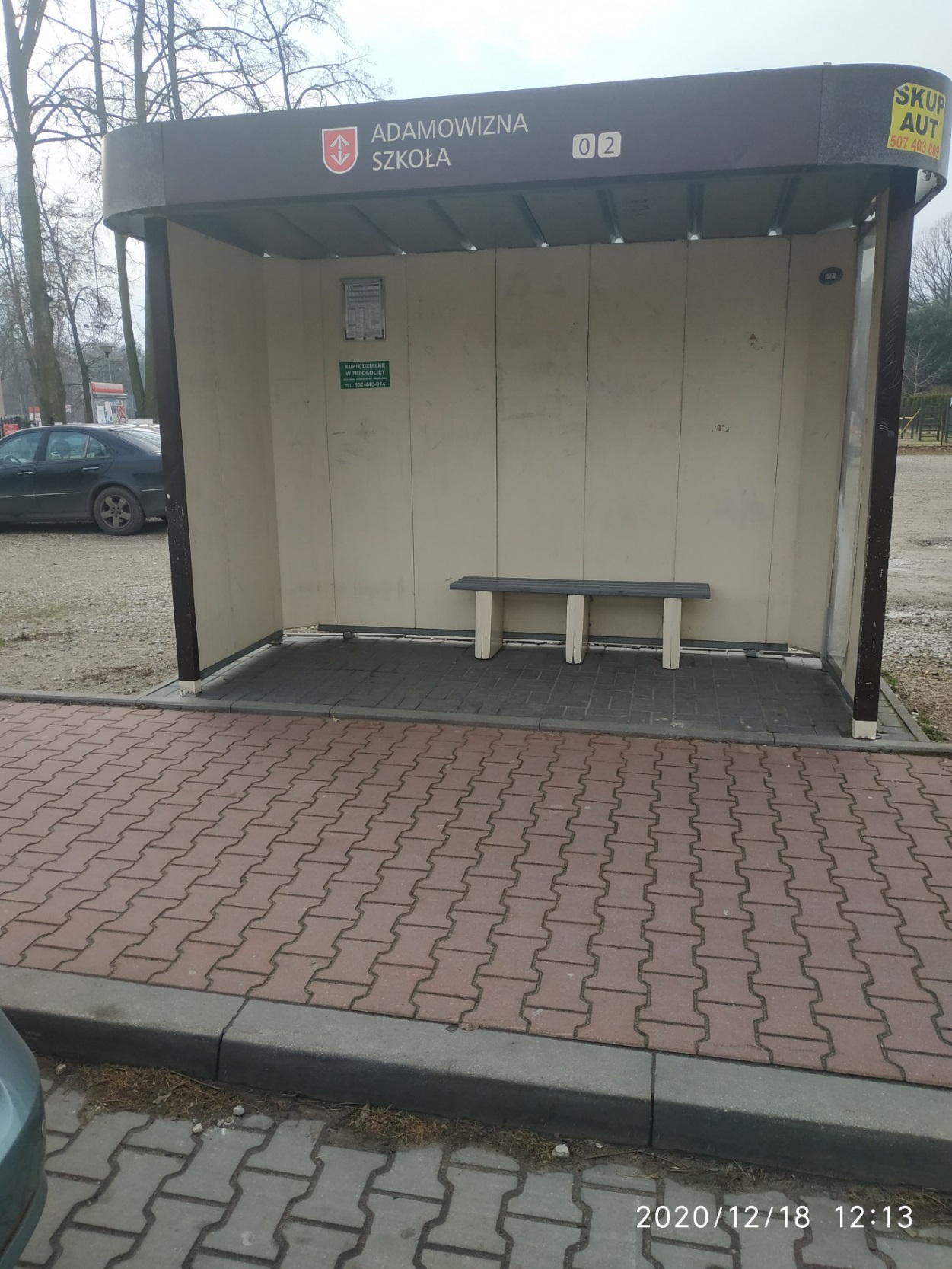 2)Adamowizna Szkoła 01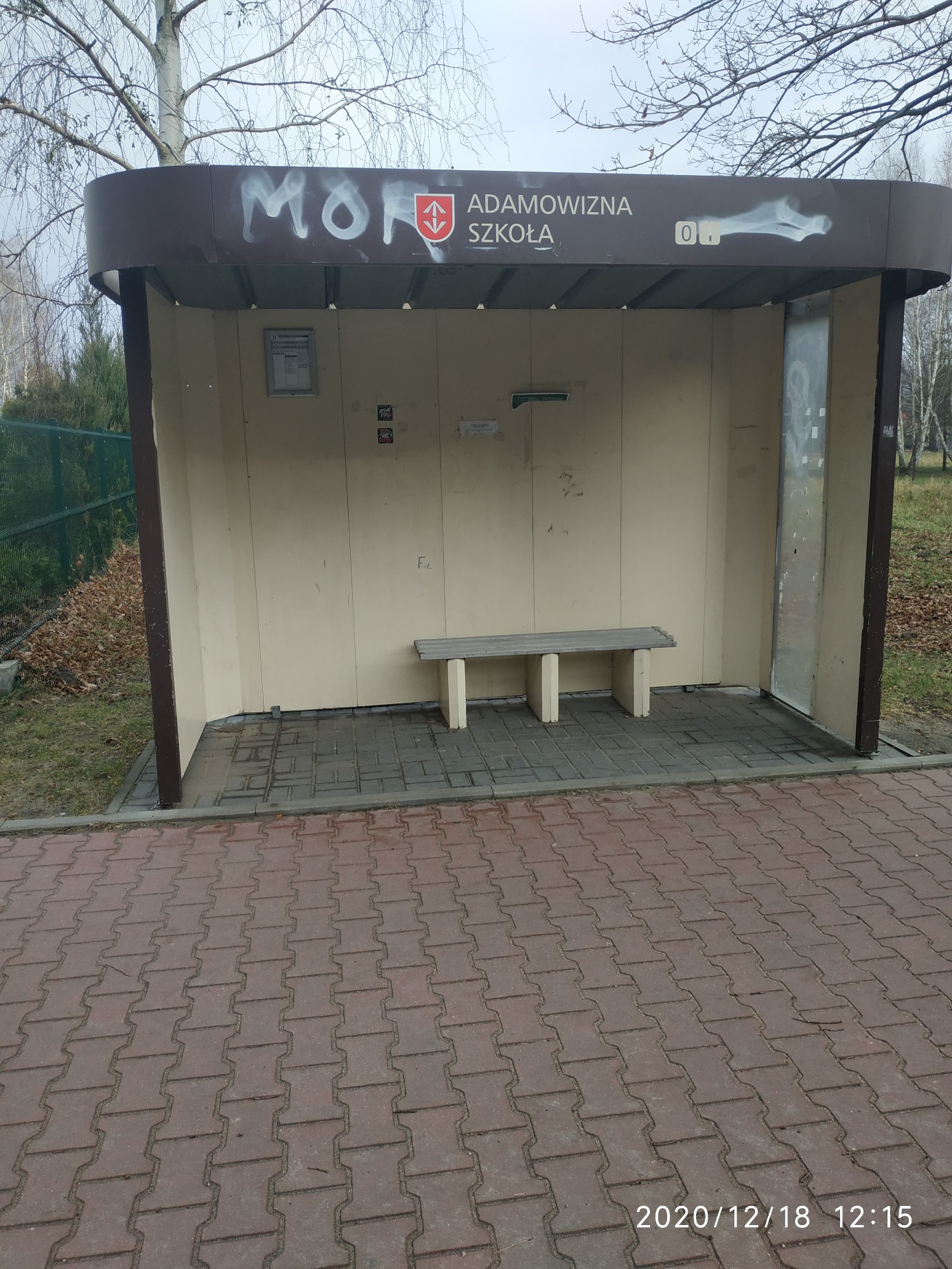 Adamowizna 01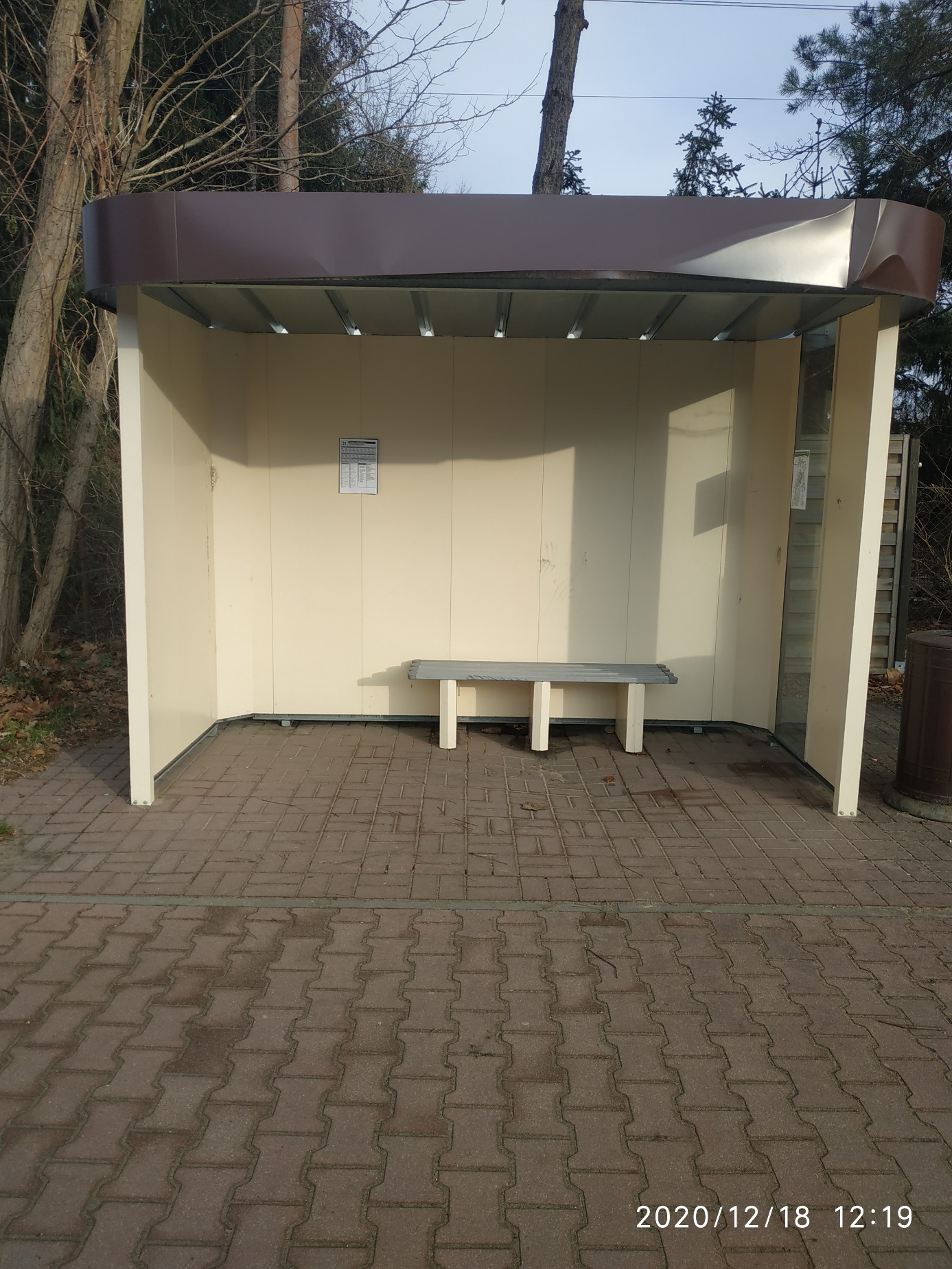 Adamowizna  Pętla 01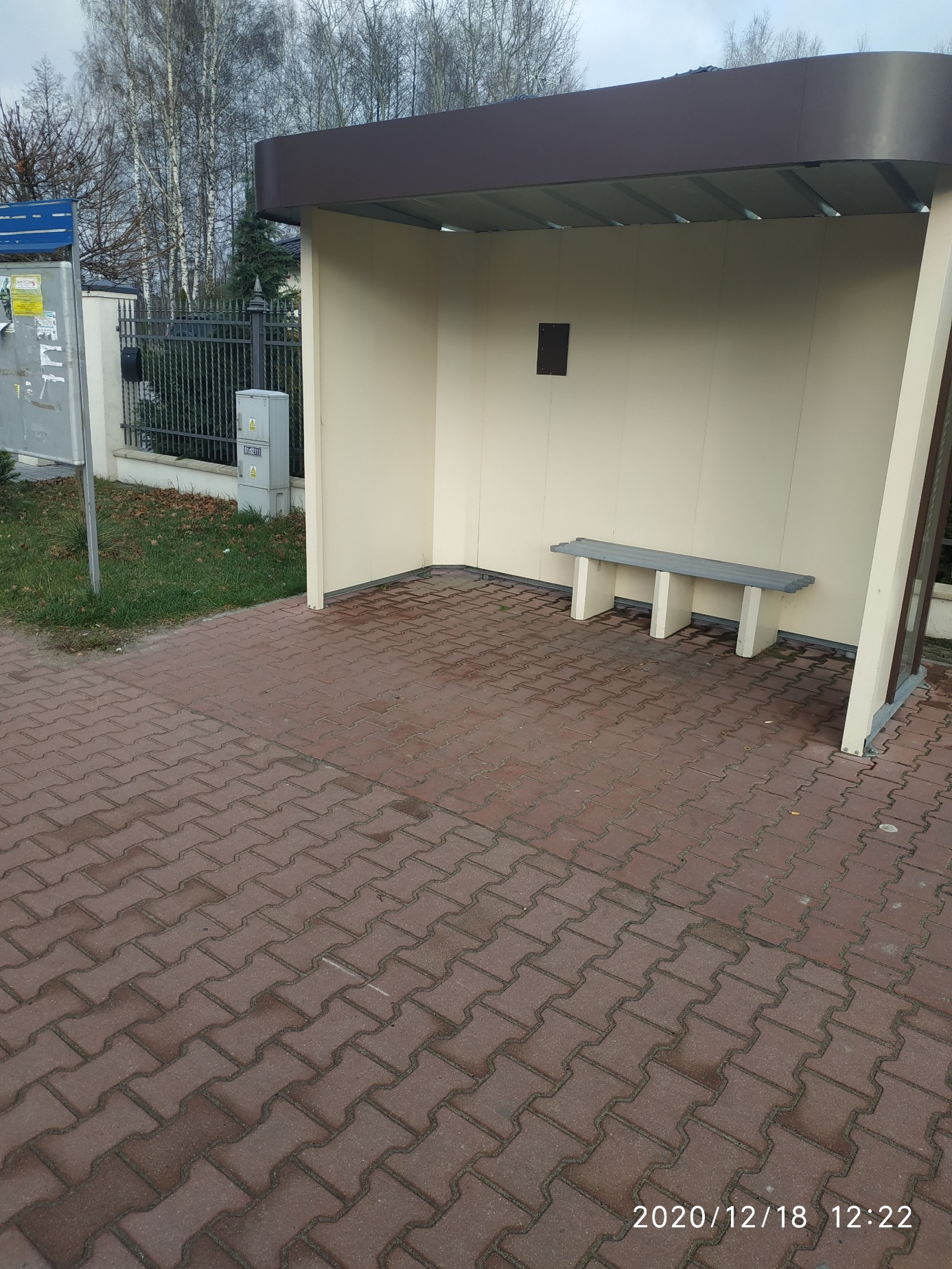 Szczęsne Szpacza 01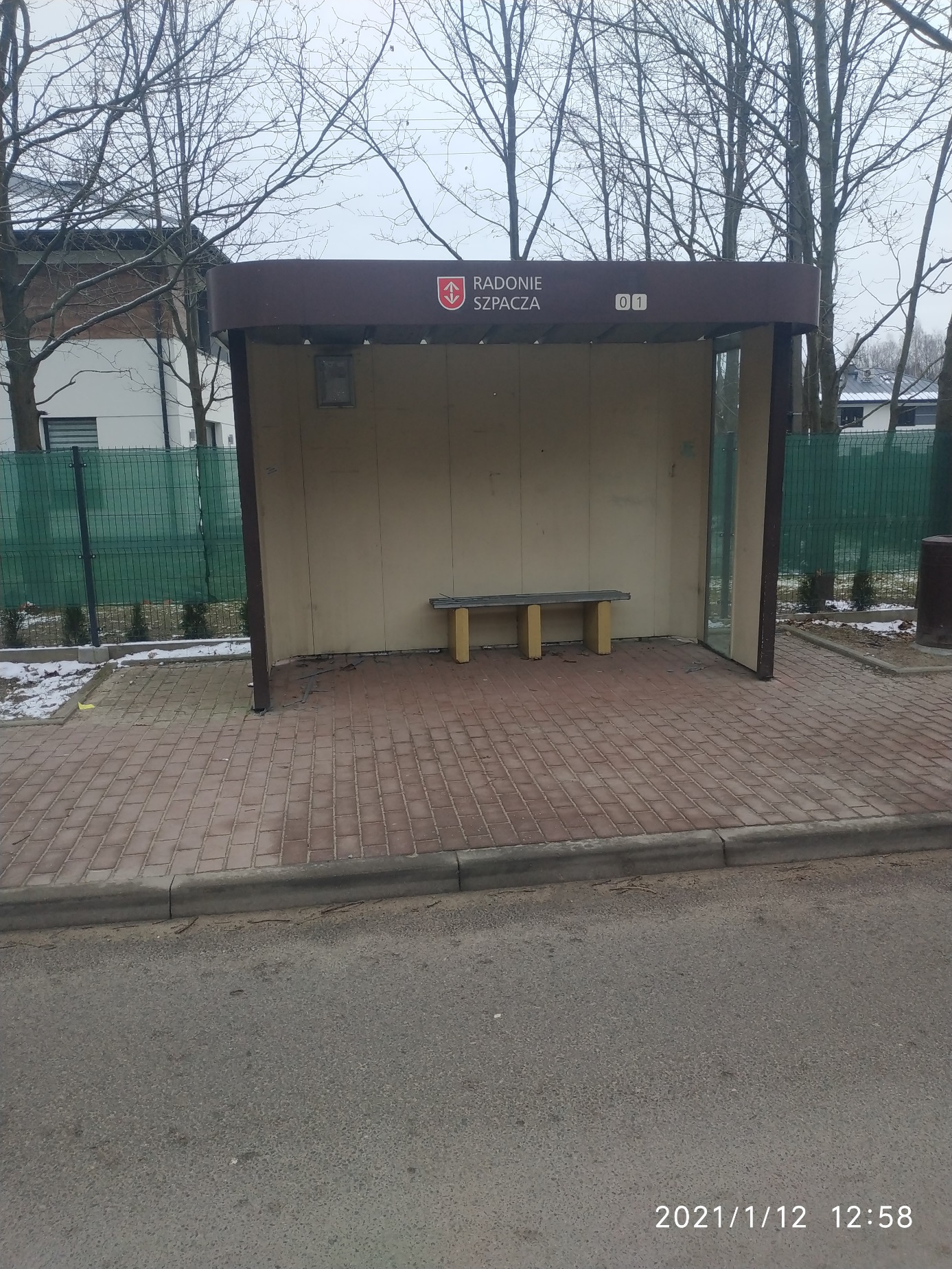 Radonie Spacerowa 02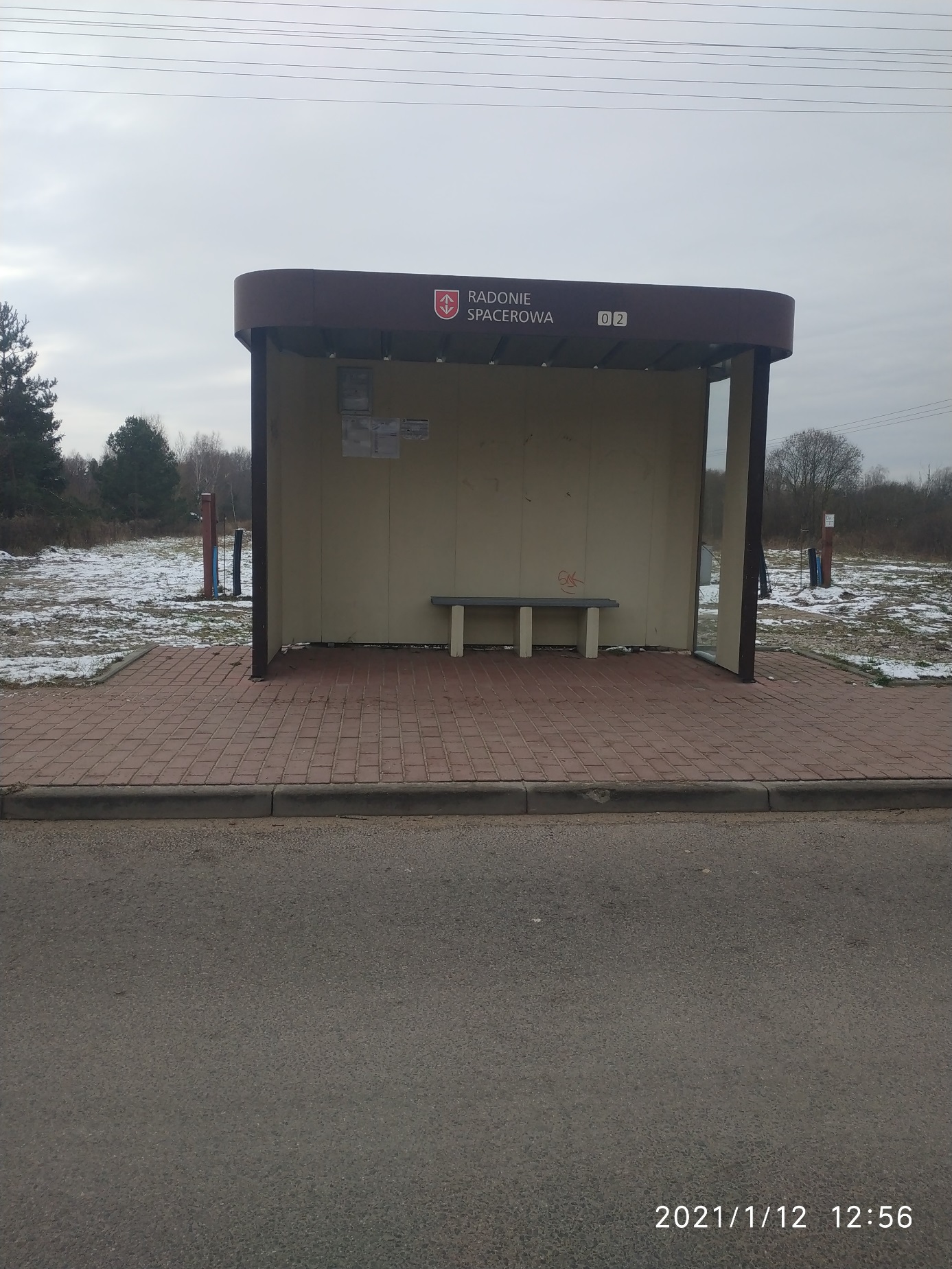 Radonie Roślinna 02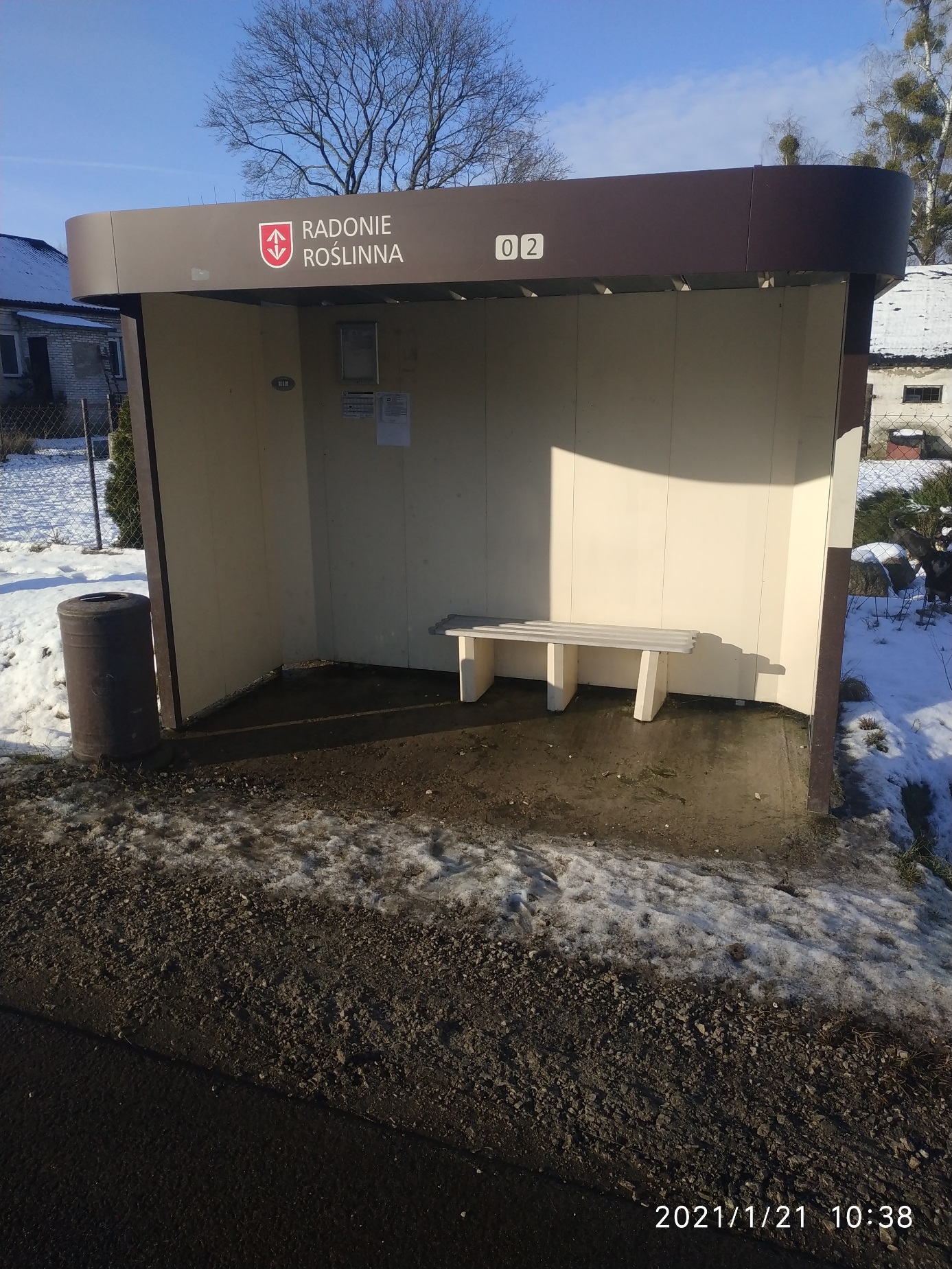 Izdebno Kościelne Pętla  01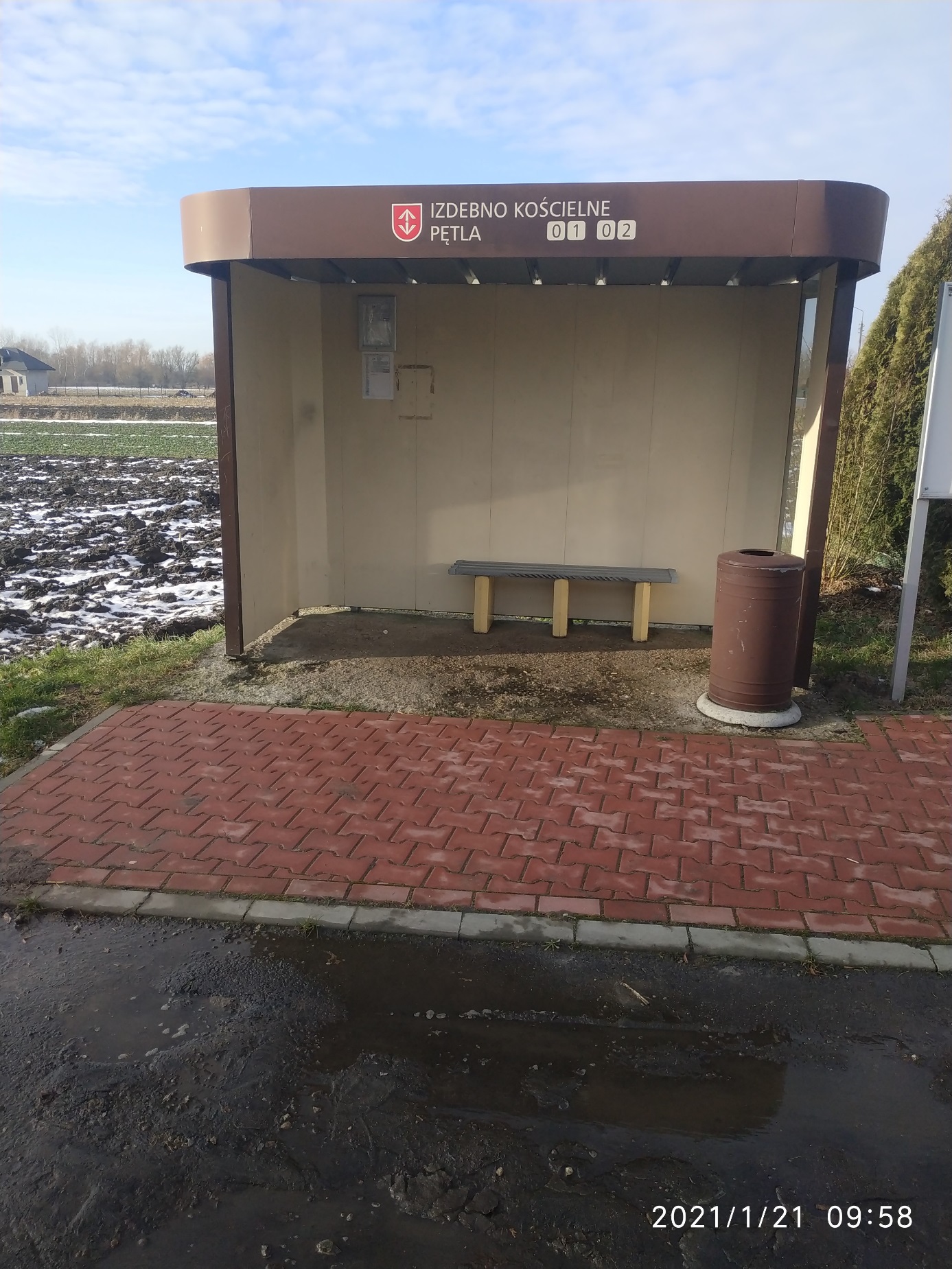 Izdebno Kościelne Grodziska  01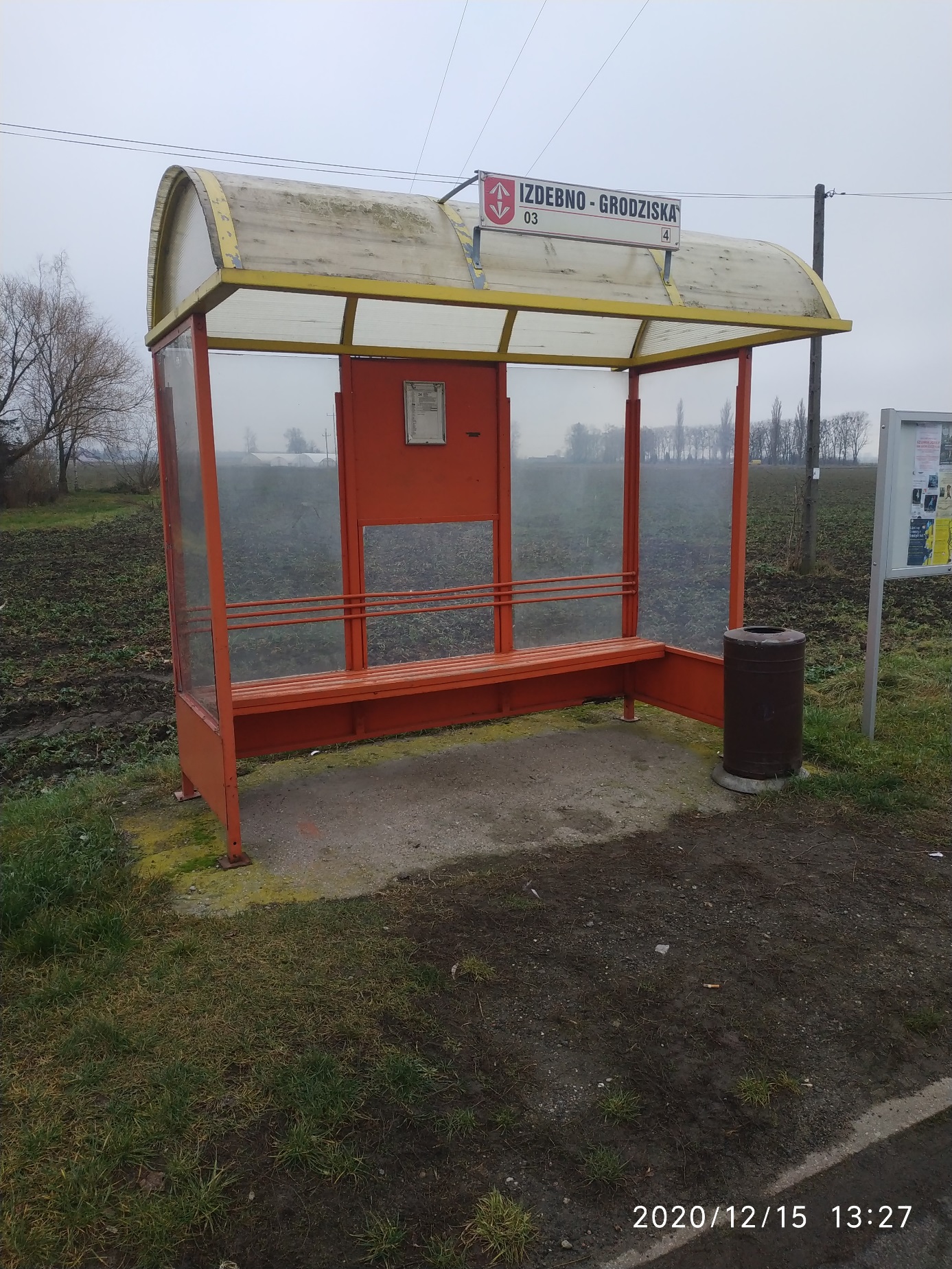 Zabłotnia Świetlica 02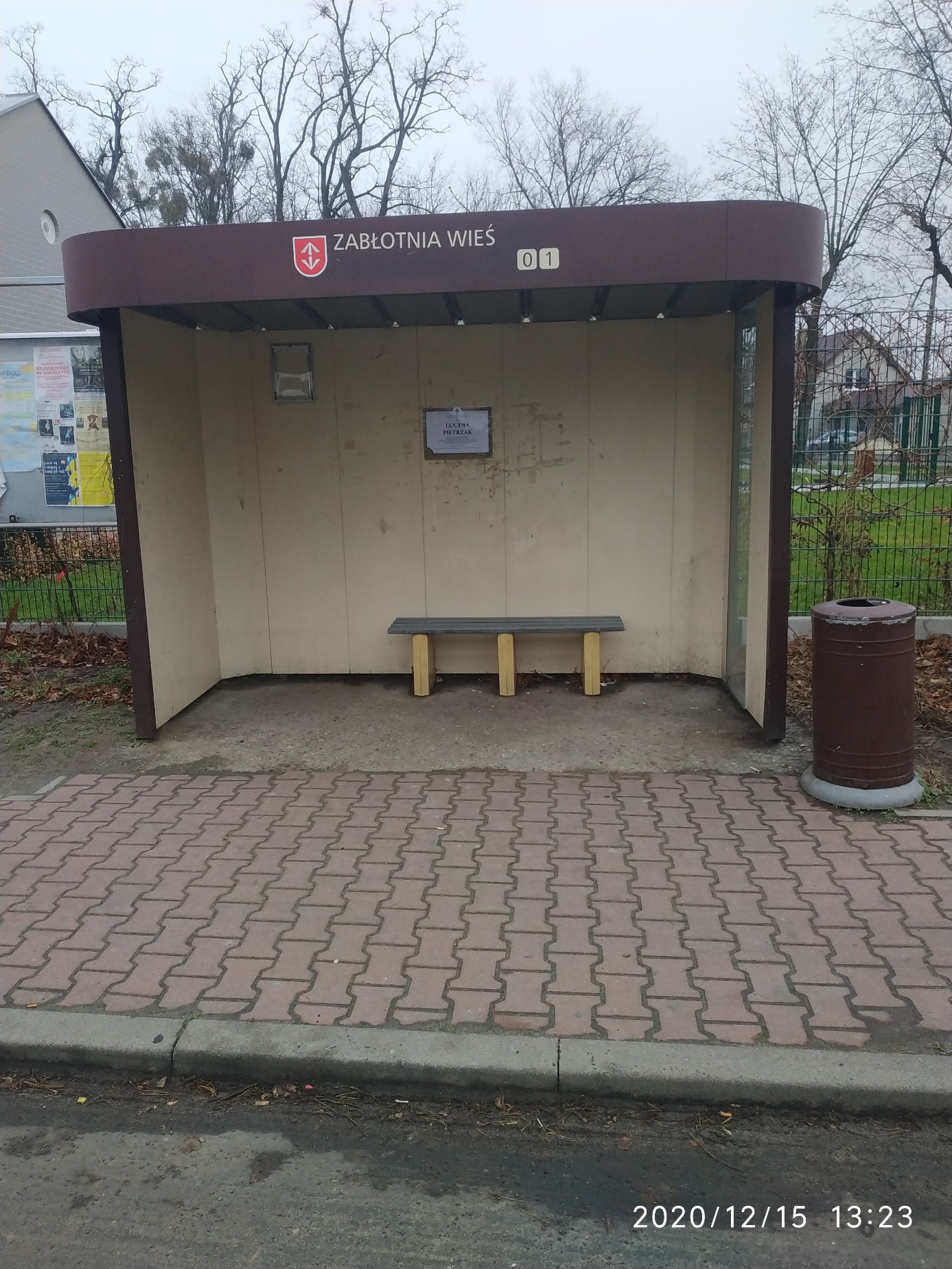 Dąbrówka Wieś 01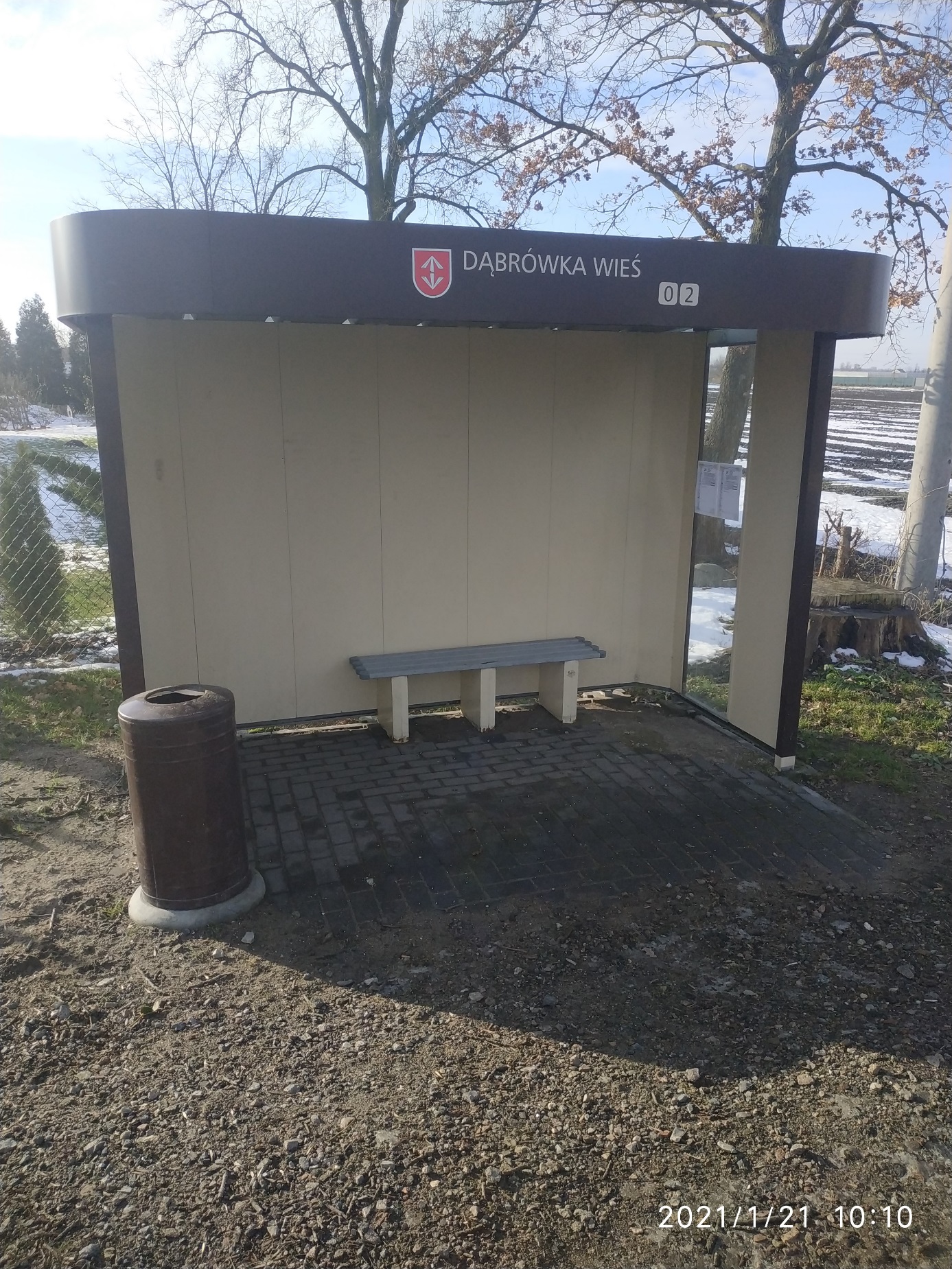 Dąbrówka Osiedle 01 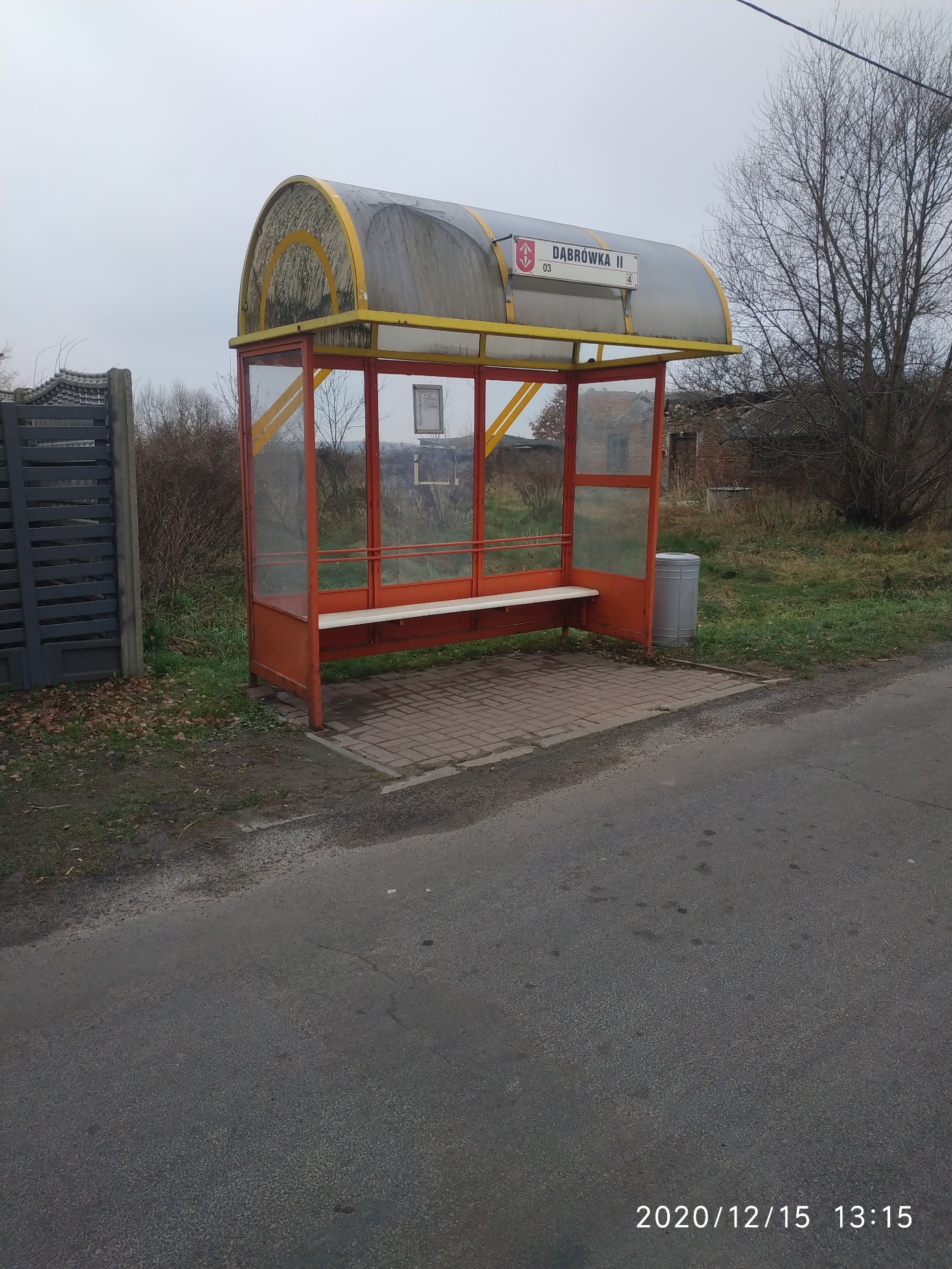 Chlebnia RSP   01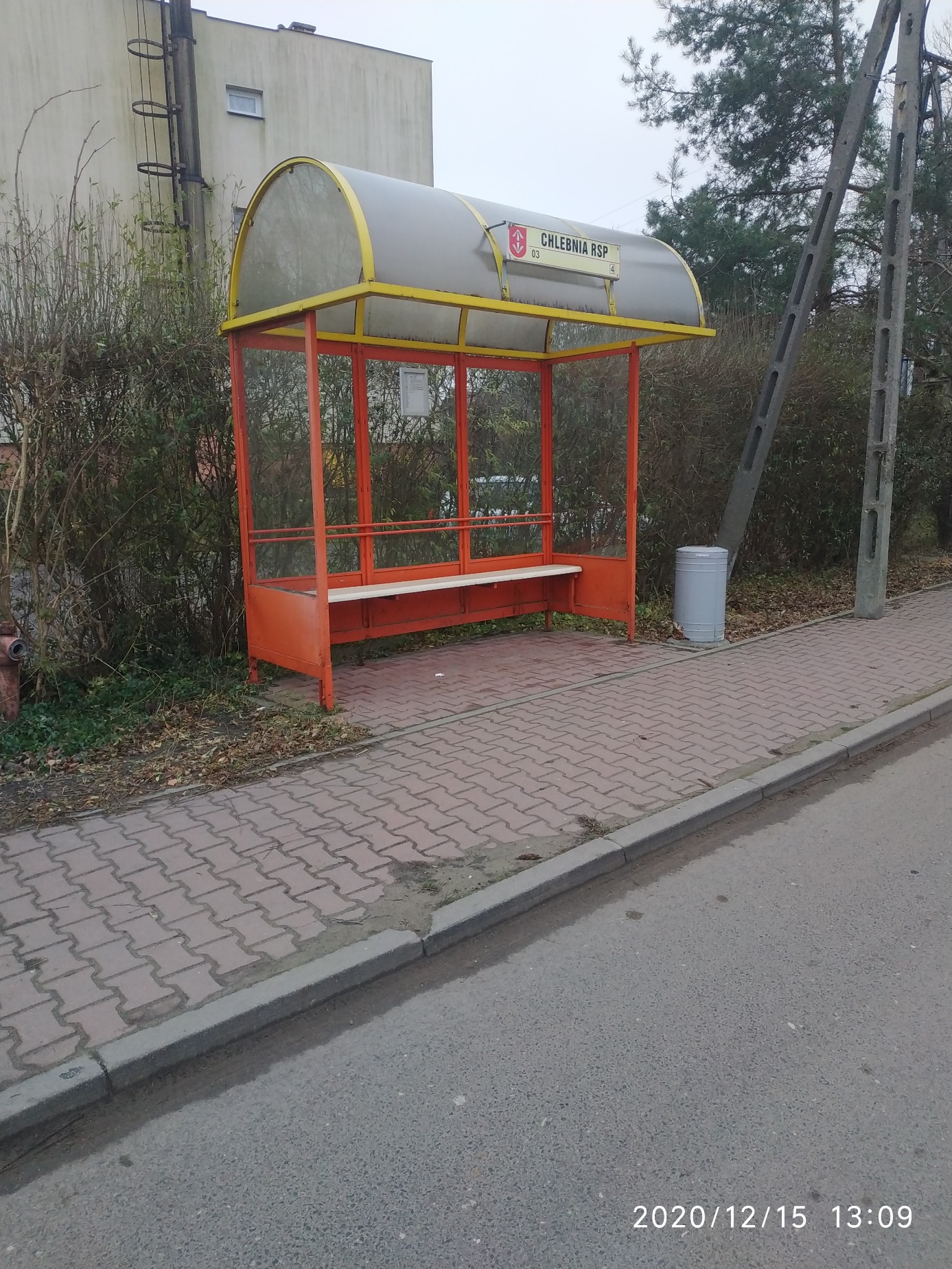 Chlebnia Zakręt 01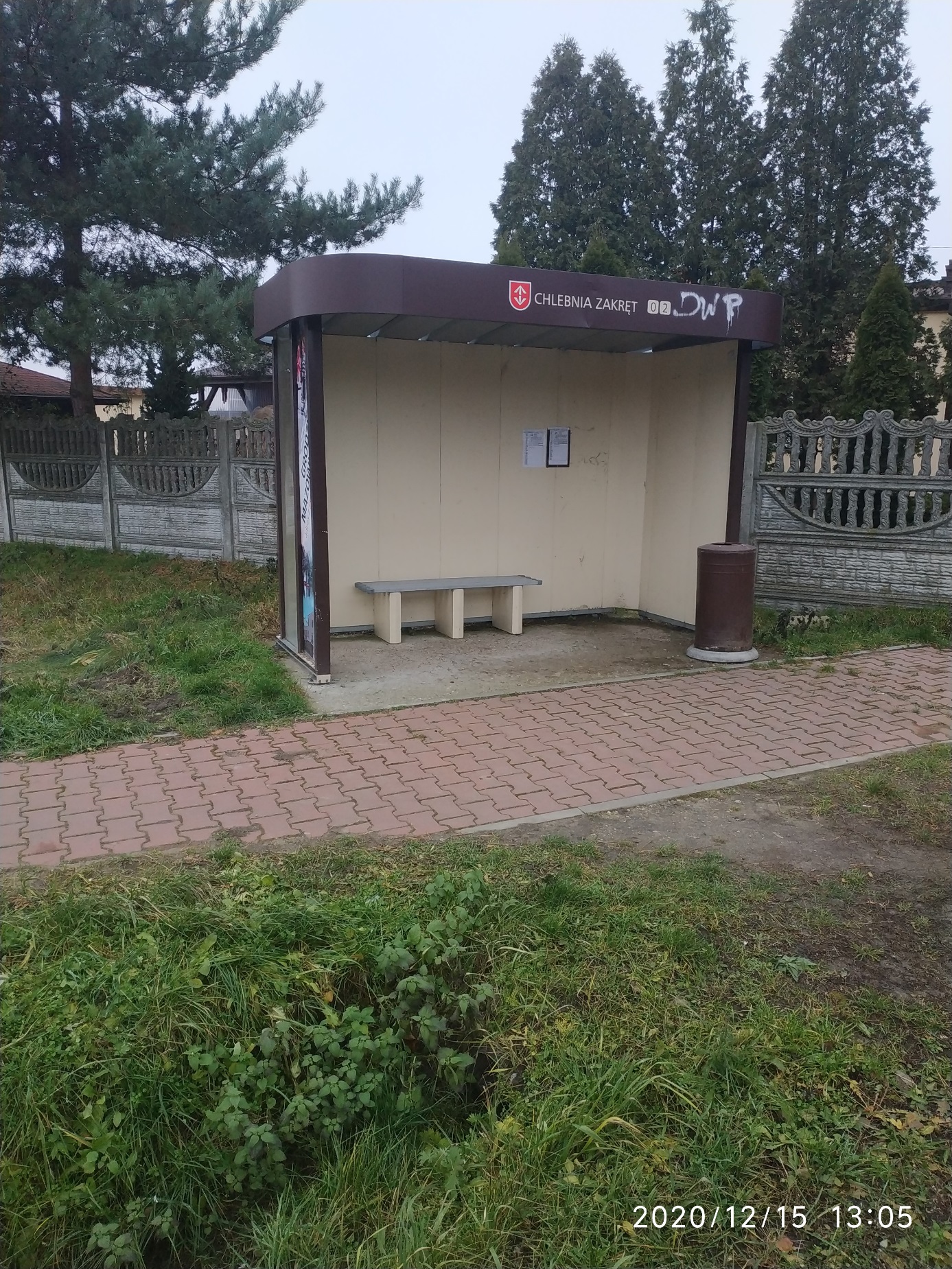 Kozery Nowe  Popławska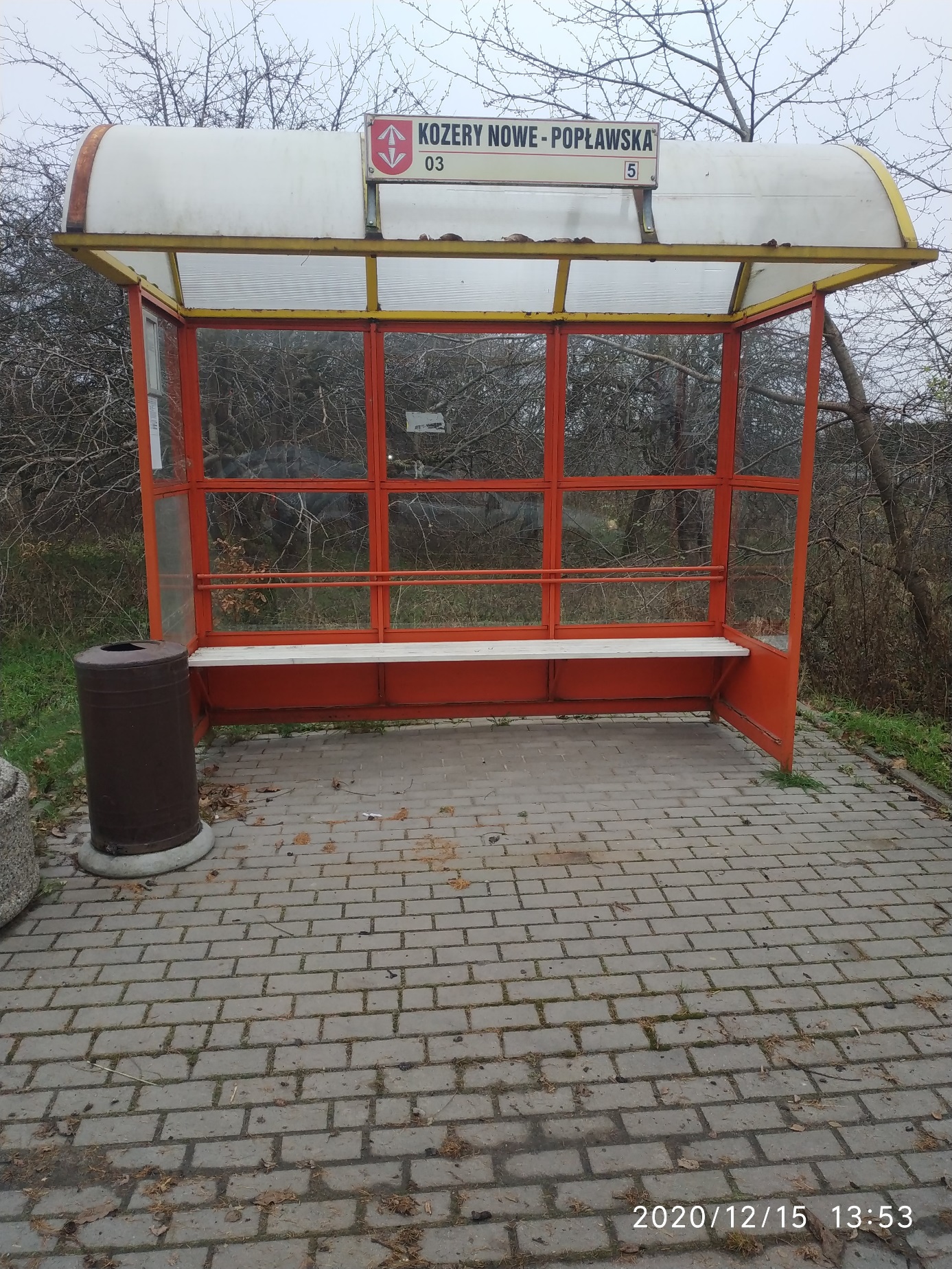 16) Makówka Lukrecji 01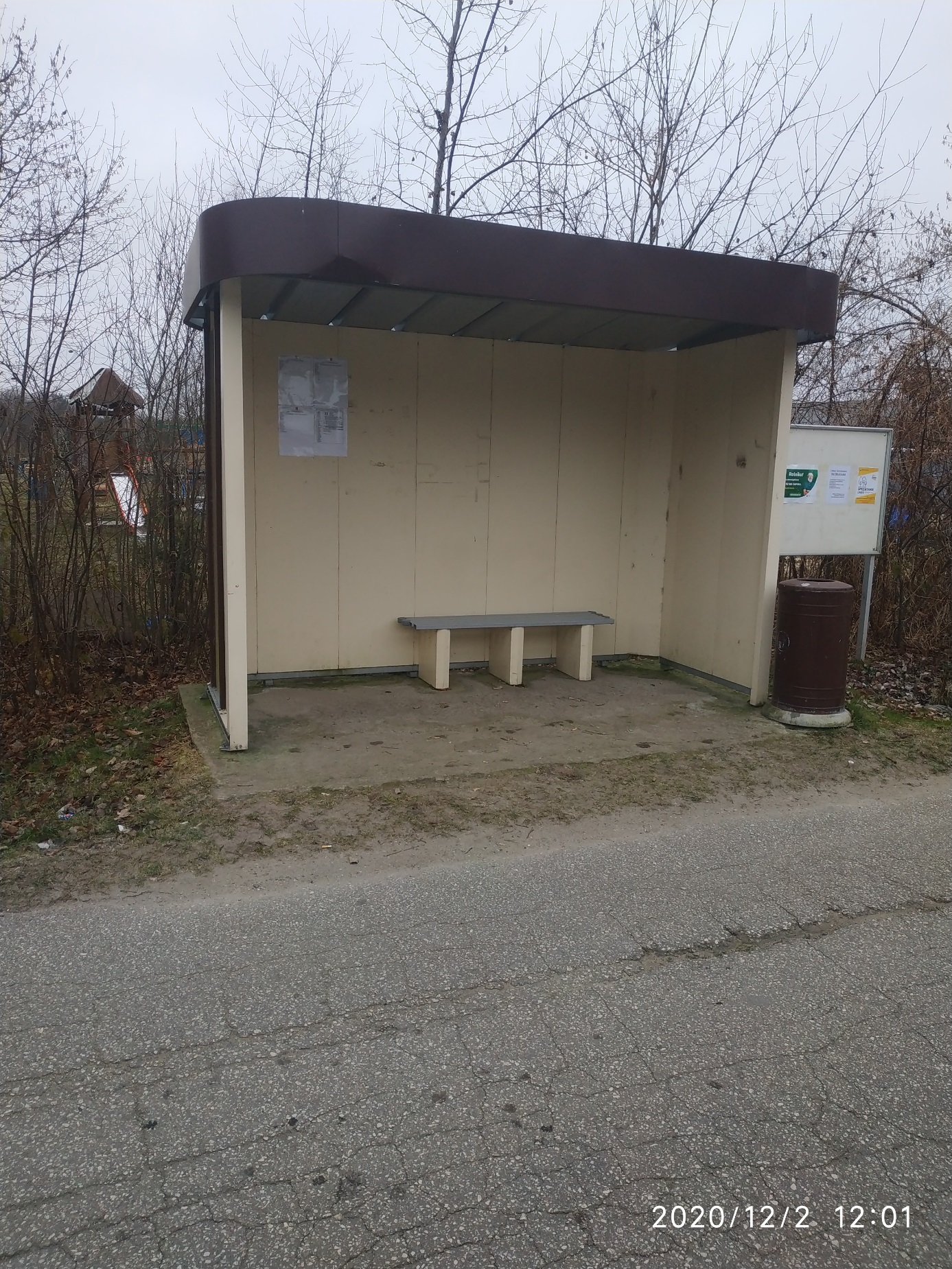 17)Kłudno Nowe 01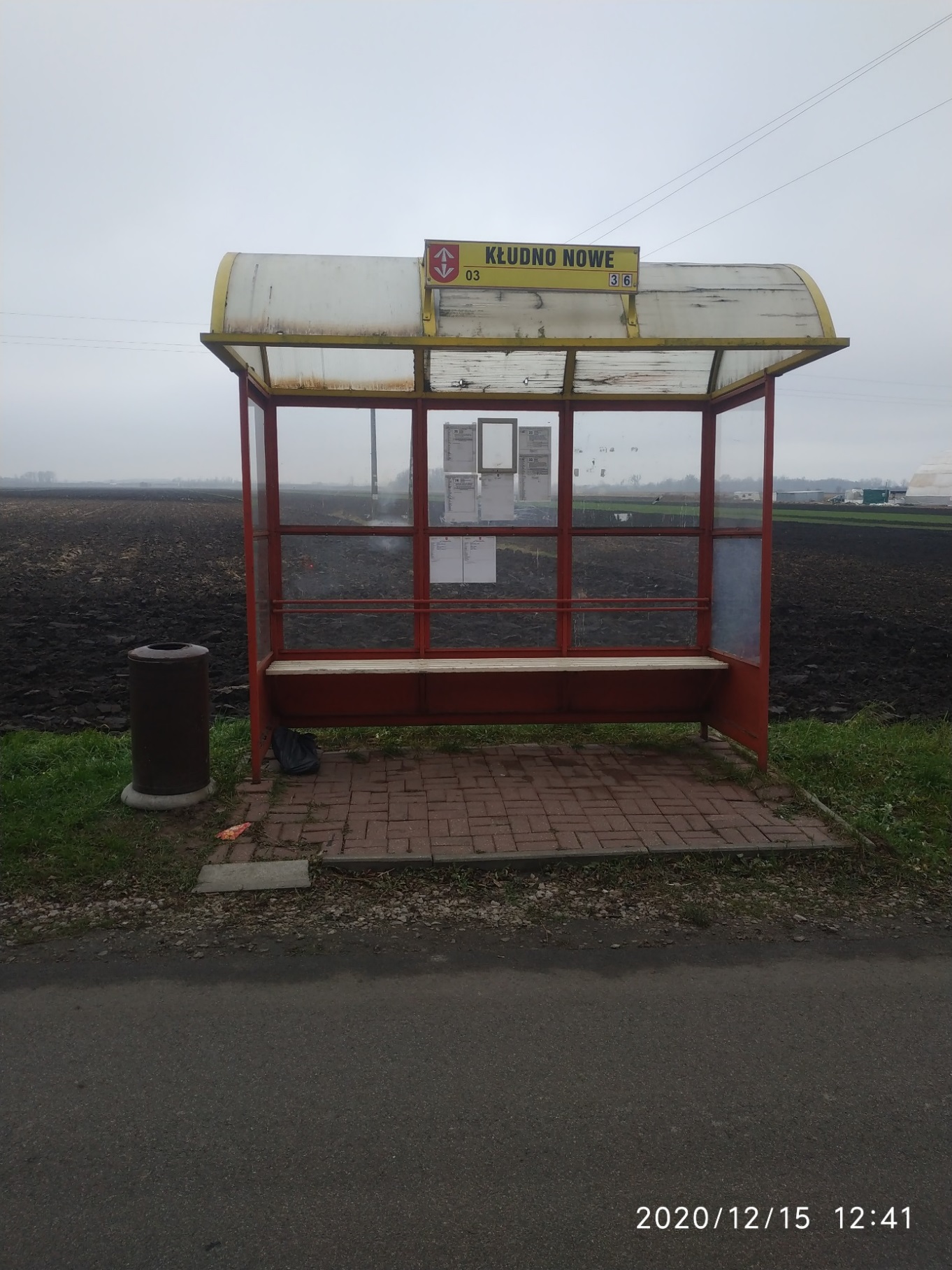 18) Kłudno Nowe Pętla 01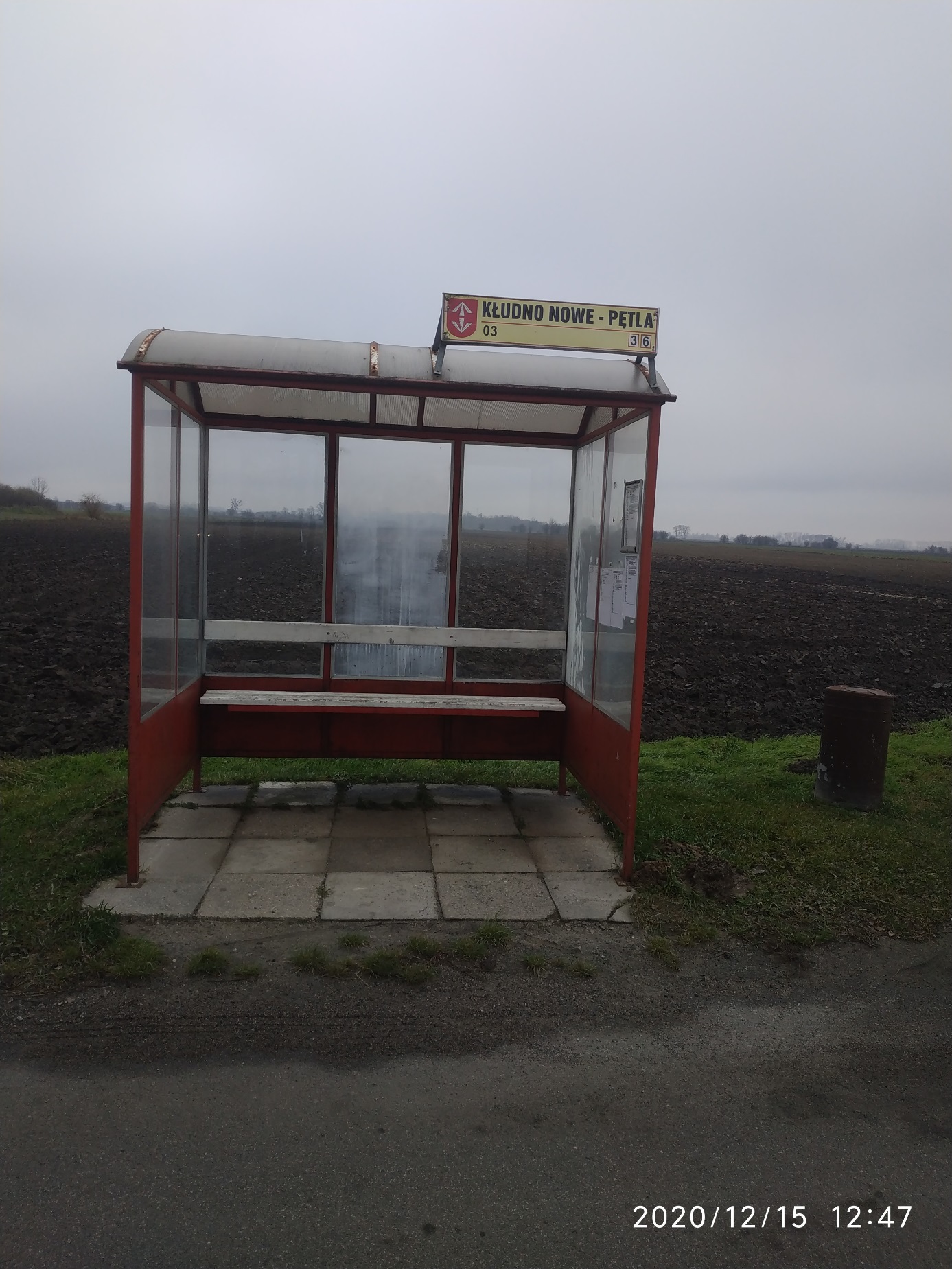 19)Kłudno Wieś 01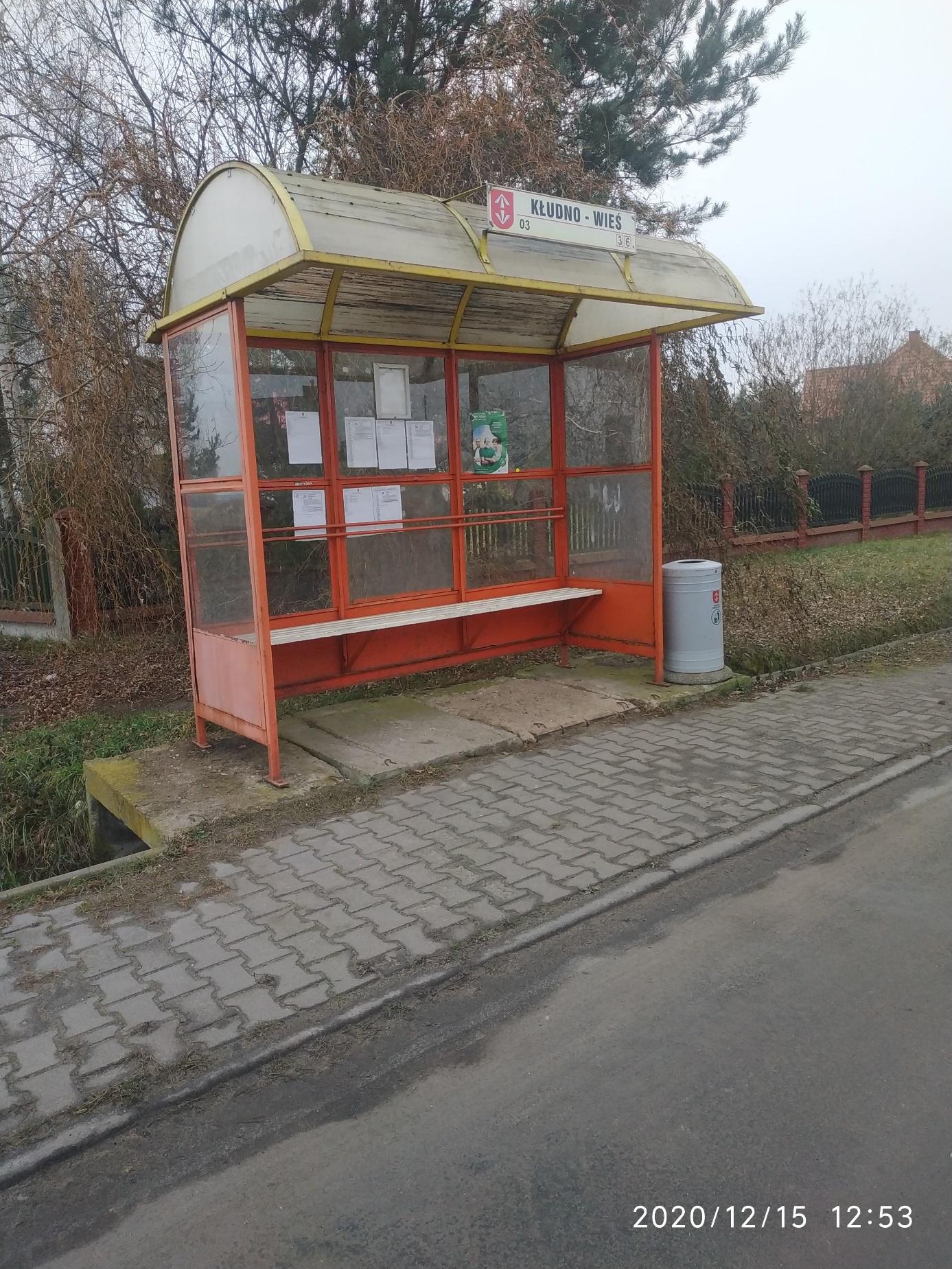 20)Chrzanów Mały Deserowa 02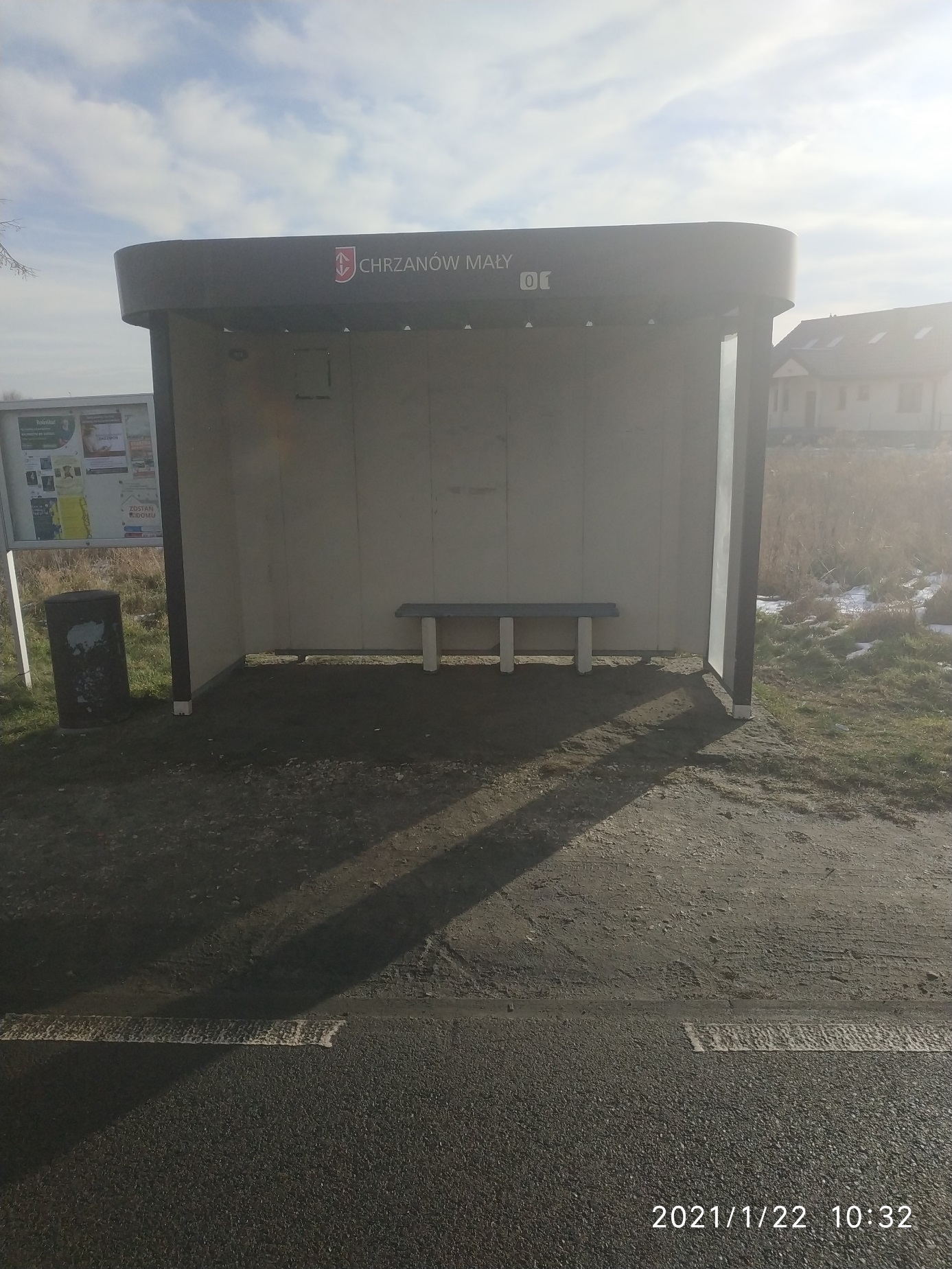 Żuków Wieś  01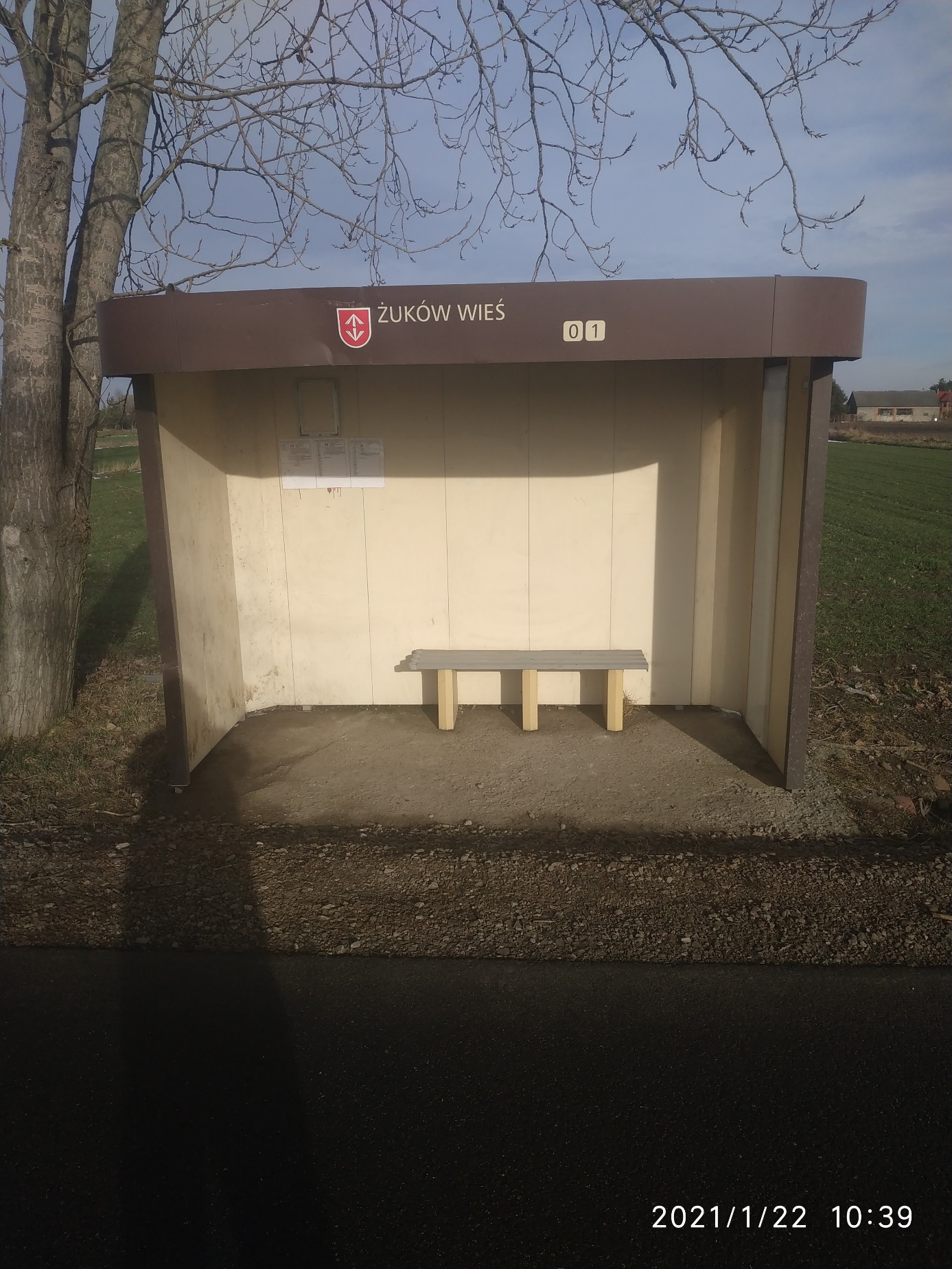 Władków Pętla 01 02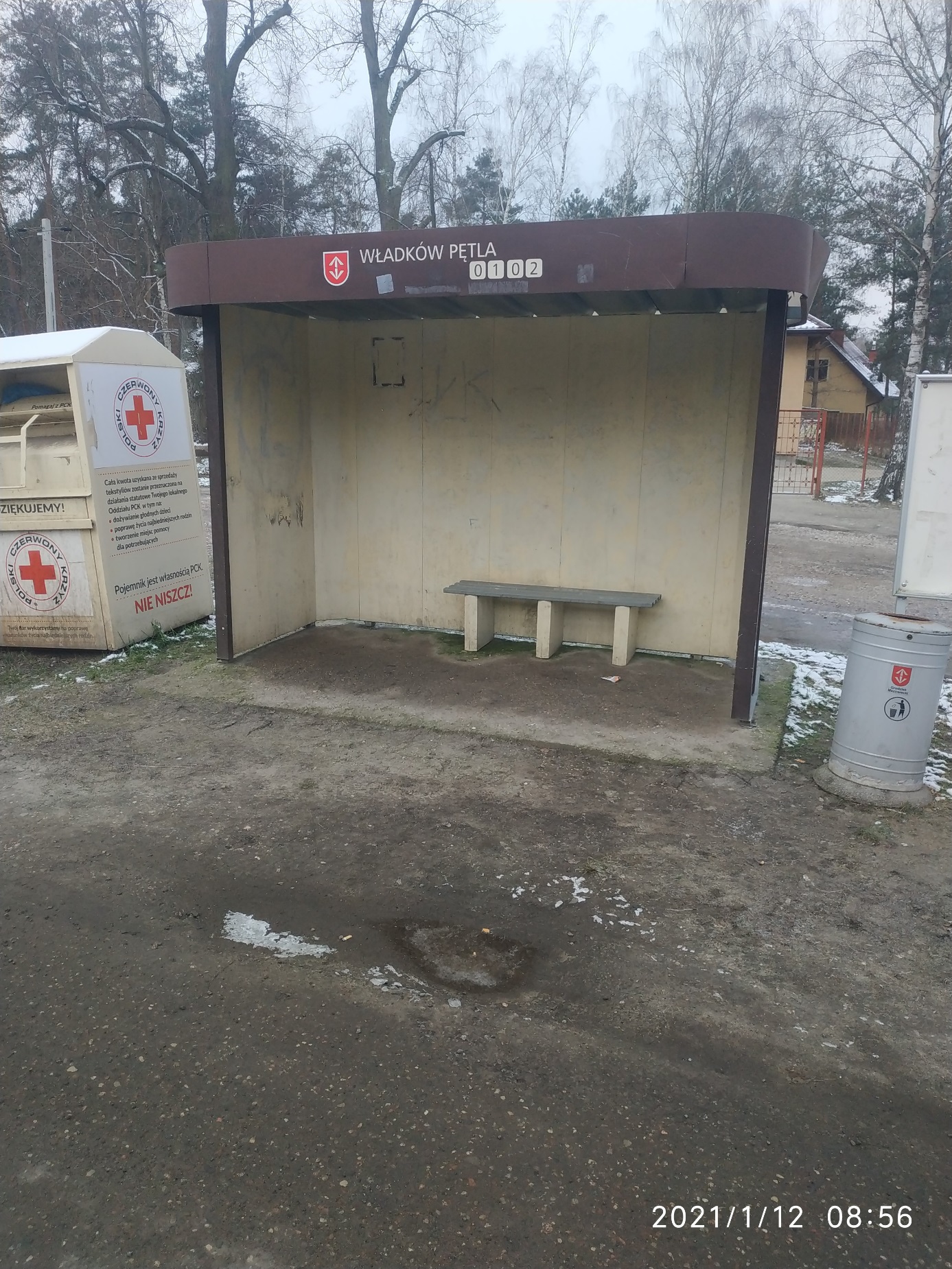 Władków Jowisza 82    01 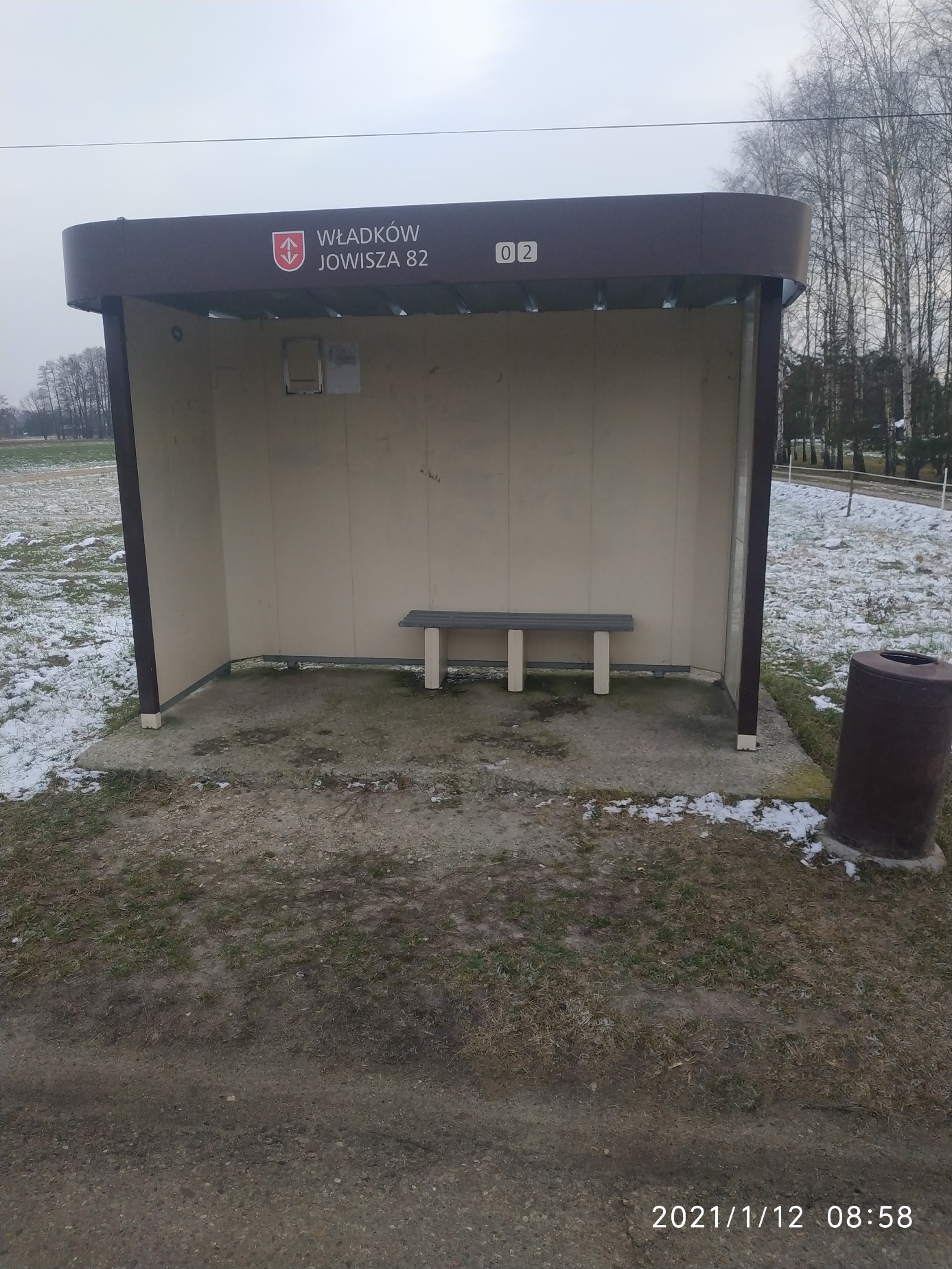  Władków Polarna 01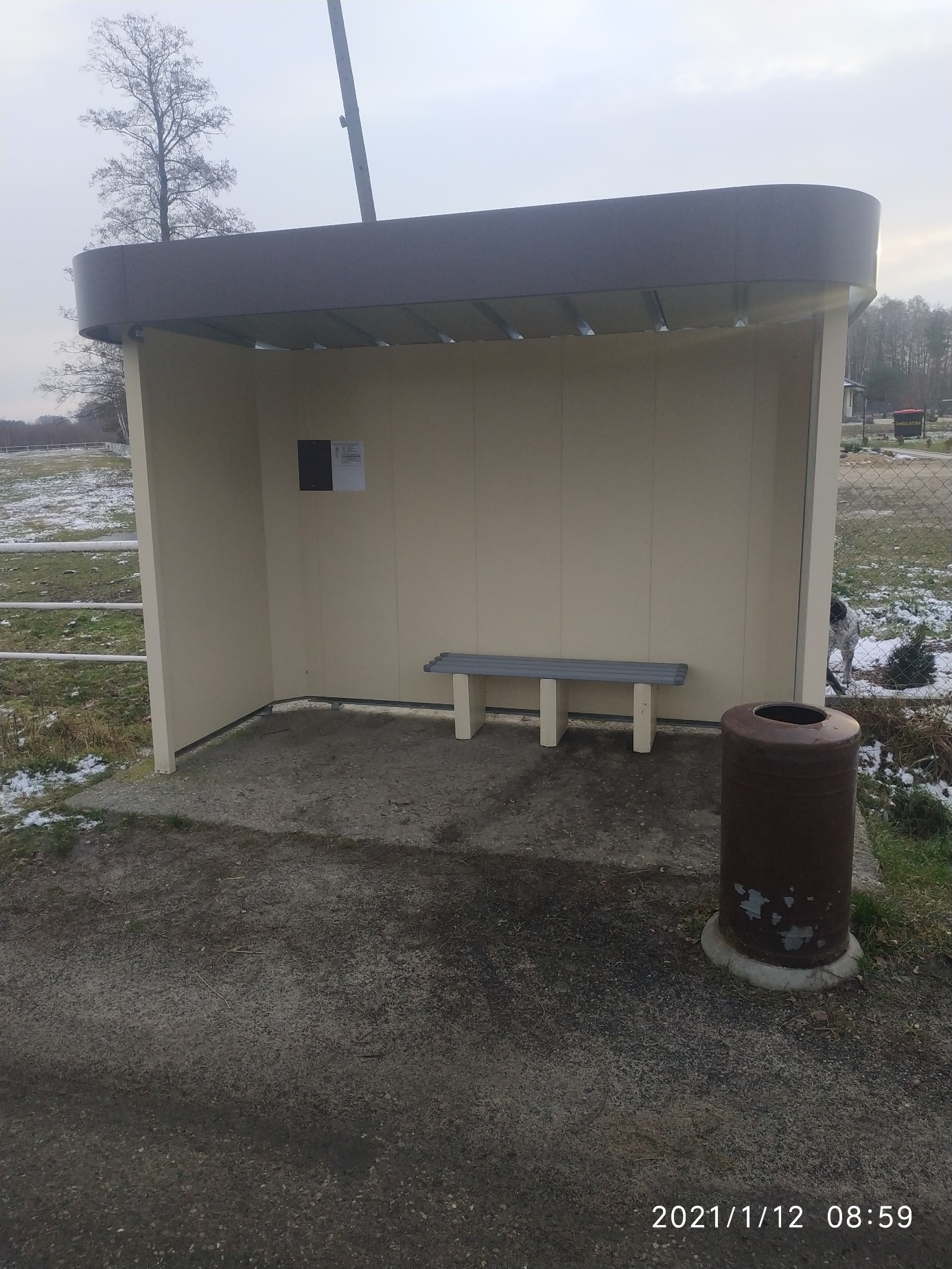 Kozerki Pętla 01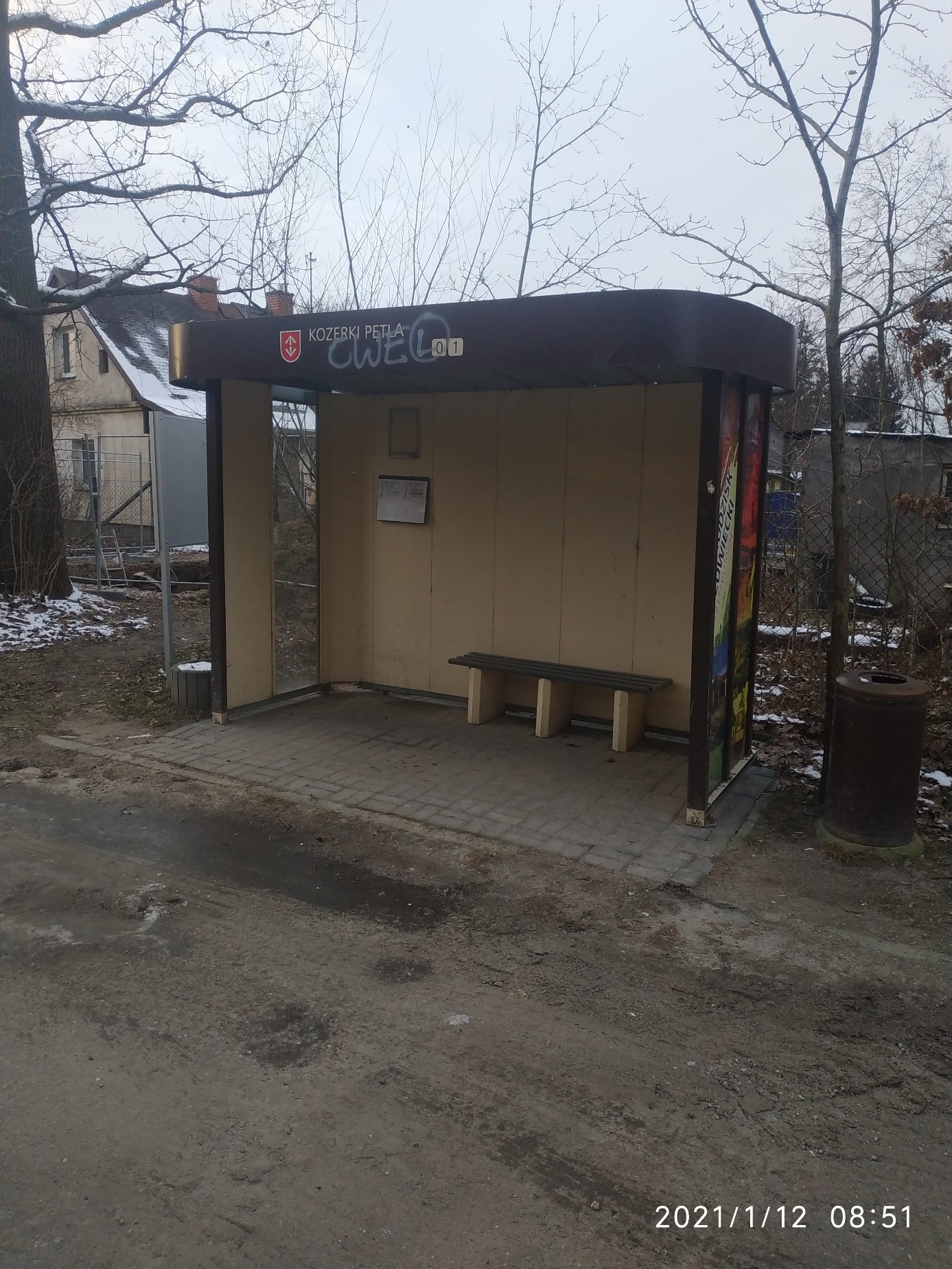 27)Wólka Grodziska Zachodnia 01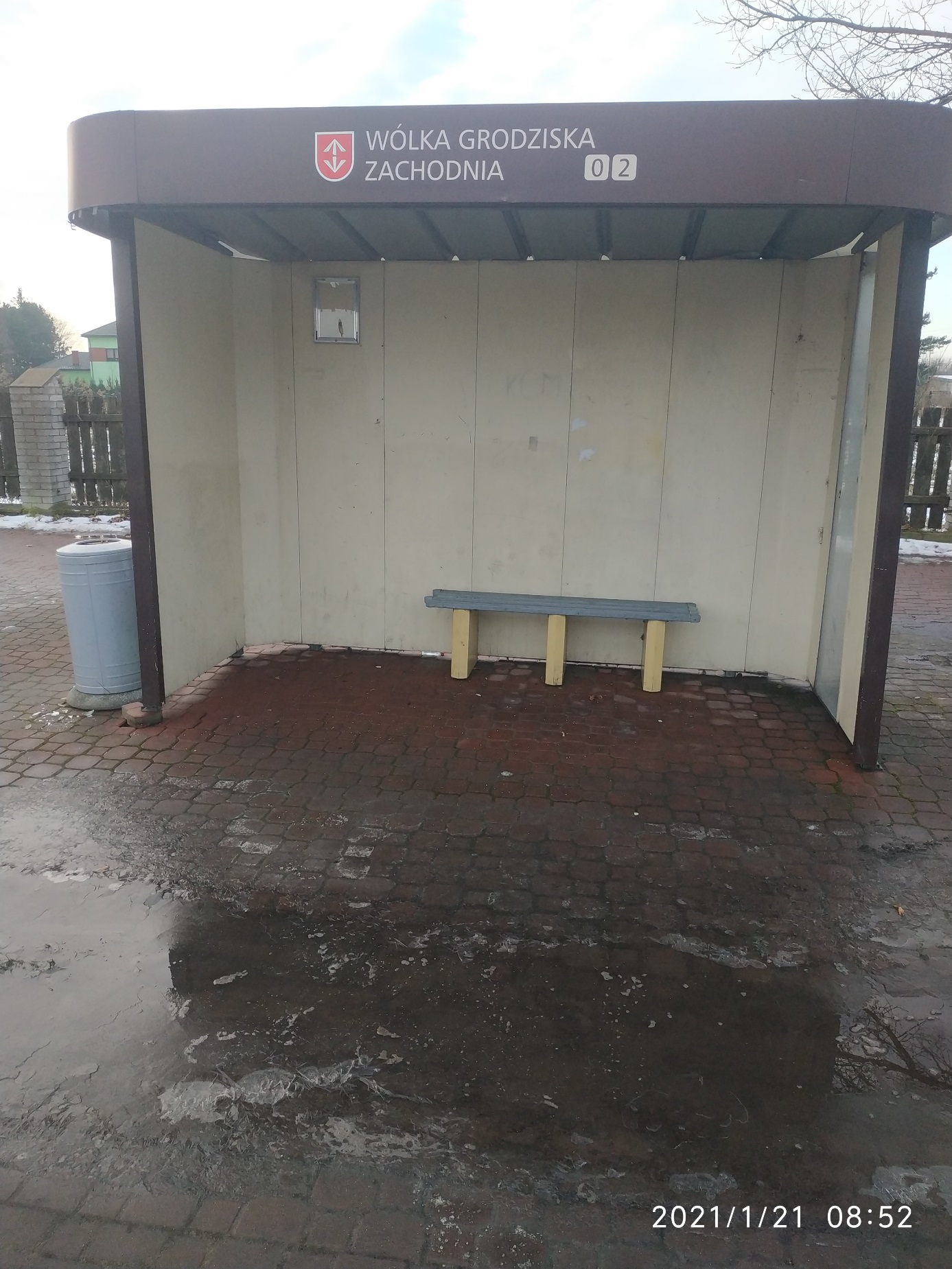 28)  Kraśnica Wola przy nr 23     01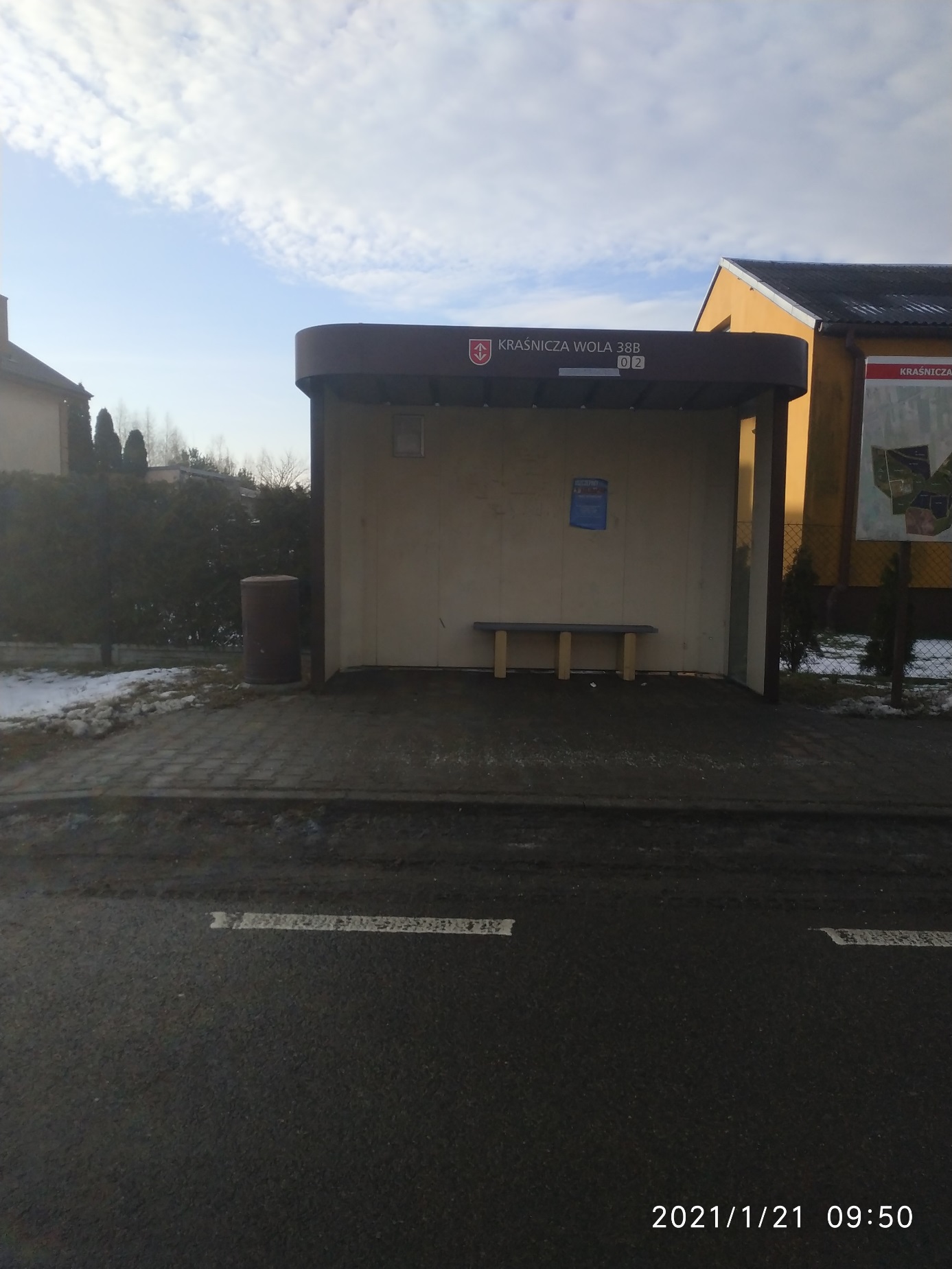 29) Kraśnicza Wola przy nr 32a 01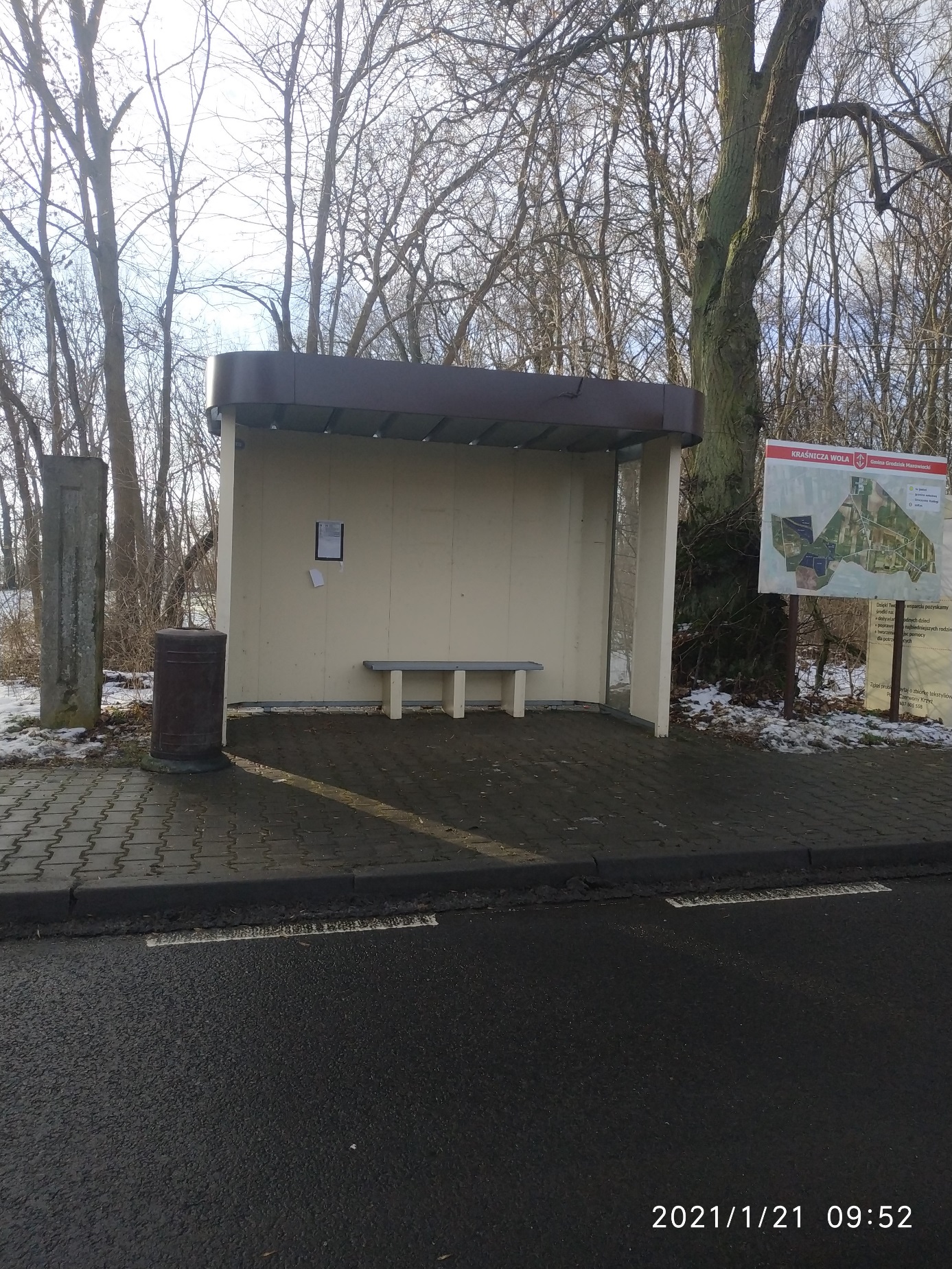 30) Kraśnicza Wola przy nr 38B      01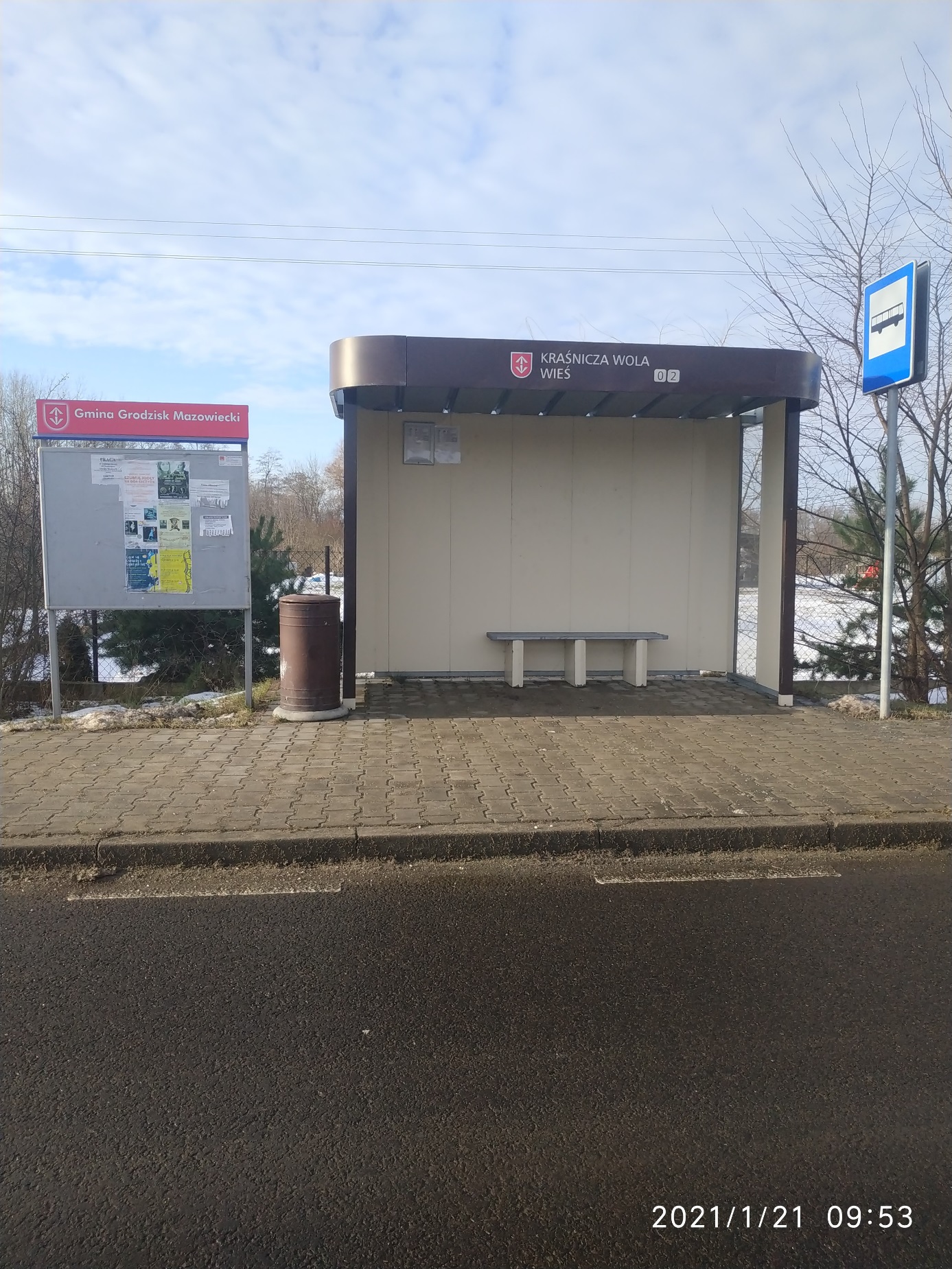 31) Izdebno Nowe przy nr 5c 01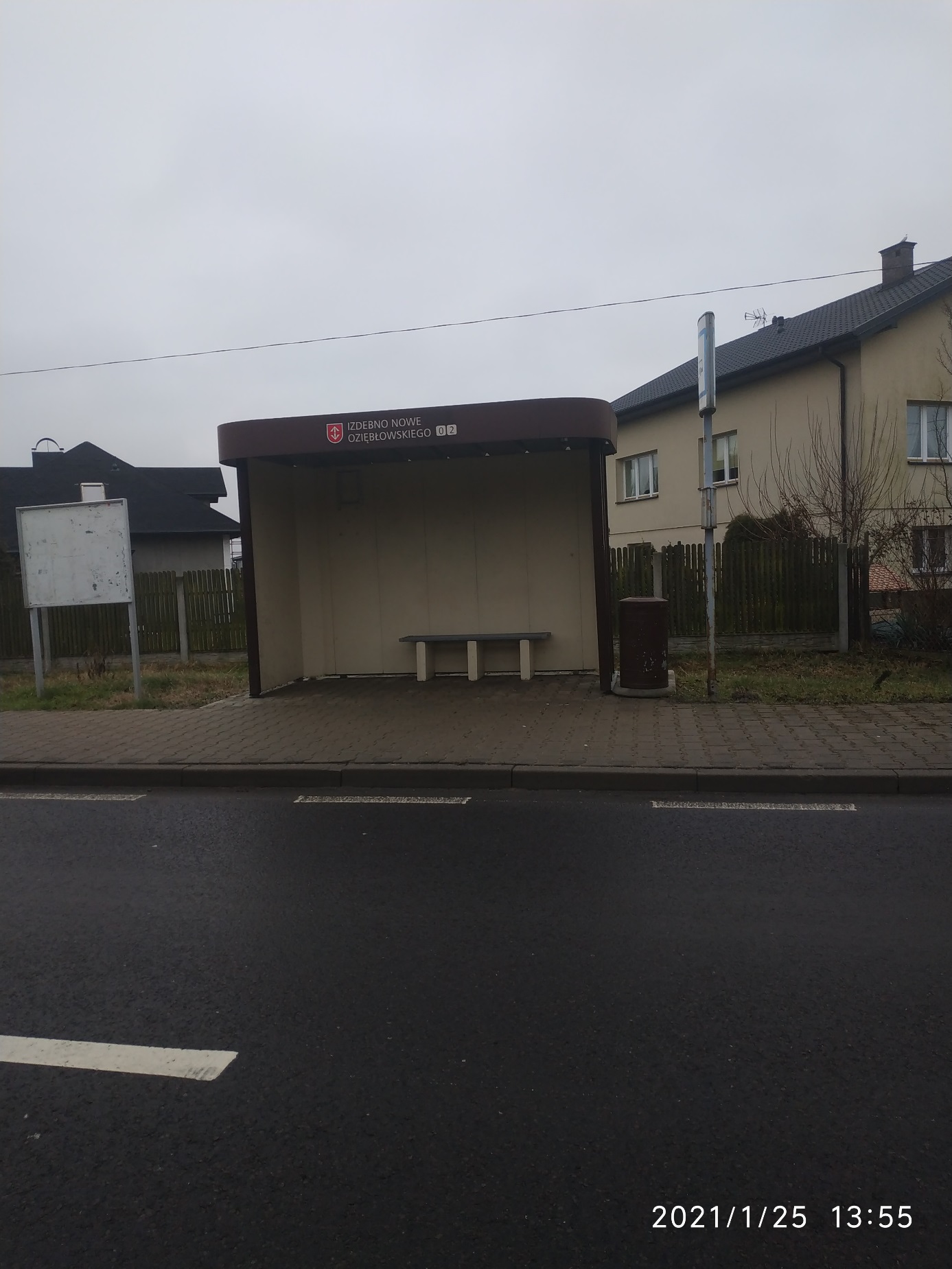 Lp.Nazwa przystanku Standard Wymiar Wiaty Demontaż 1Adamowizna Szkoła 02Idługość wiaty przy podstawie 2650mm-2750mmdługość dachu wiaty 3250mm-3350mmszerokość wiaty przy podstawie1100mm-1150mmszerokość dachu wiaty do 1750mwysokość wiaty do linii dachu min 2 200mmwysokość całkowita wiaty do 2600mmTAK2Adamowizna Szkoła 01Idługość wiaty przy podstawie 2650mm-2750mmdługość dachu wiaty 3250mm-3350mmszerokość wiaty przy podstawie1100mm-1150mmszerokość dachu wiaty do 1750mwysokość wiaty do linii dachu min 2 200mmwysokość całkowita wiaty do 2600mmTAK3Adamowizna 01Idługość wiaty przy podstawie 2650mm-2750mmdługość dachu wiaty 3250mm-3350mmszerokość wiaty przy podstawie1100mm-1150mmszerokość dachu wiaty do 1750mwysokość wiaty do linii dachu min 2 200mmwysokość całkowita wiaty do 2600mmTAK4Adamowizna Pętla 01Idługość wiaty przy podstawie 2650mm-2750mmdługość dachu wiaty 3250mm-3350mmszerokość wiaty przy podstawie1100mm-1150mmszerokość dachu wiaty do 1750mwysokość wiaty do linii dachu min 2 200mmwysokość całkowita wiaty do 2600mmTAK5Szczęsne Szpacza 01Idługość wiaty przy podstawie 2650mm-2750mmdługość dachu wiaty 3250mm-3350mmszerokość wiaty przy podstawie1100mm-1150mmszerokość dachu wiaty do 1750mwysokość wiaty do linii dachu min 2 200mmwysokość całkowita wiaty do 2600mmTAK6Radonie Spacerowa 02Idługość wiaty przy podstawie 2650mm-2750mmdługość dachu wiaty 3250mm-3350mmszerokość wiaty przy podstawie1100mm-1150mmszerokość dachu wiaty do 1750mwysokość wiaty do linii dachu min 2 200mmwysokość całkowita wiaty do 2600mmTAK7Radonie Roślinna 02Idługość wiaty przy podstawie 2650mm-2750mmdługość dachu wiaty 3250mm-3350mmszerokość wiaty przy podstawie1100mm-1150mmszerokość dachu wiaty do 1750mwysokość wiaty do linii dachu min 2 200mmwysokość całkowita wiaty do 2600mmTAK8Izdebno Kościelne Pętla 01Idługość wiaty przy podstawie 2650mm-2750mmdługość dachu wiaty 3250mm-3350mmszerokość wiaty przy podstawie1100mm-1150mmszerokość dachu wiaty do 1750mwysokość wiaty do linii dachu min 2 200mmwysokość całkowita wiaty do 2600mmTAK9Zabłotnia Świetlica 02Idługość wiaty przy podstawie 2650mm-2750mmdługość dachu wiaty 3250mm-3350mmszerokość wiaty przy podstawie1100mm-1150mmszerokość dachu wiaty do 1750mwysokość wiaty do linii dachu min 2 200mmwysokość całkowita wiaty do 2600mmTAK10Dąbrówka Wieś 01Idługość wiaty przy podstawie 2650mm-2750mmdługość dachu wiaty 3250mm-3350mmszerokość wiaty przy podstawie1100mm-1150mmszerokość dachu wiaty do 1750mwysokość wiaty do linii dachu min 2 200mmwysokość całkowita wiaty do 2600mmTAK11Chlebnia Zakręt 01Idługość wiaty przy podstawie 2650mm-2750mmdługość dachu wiaty 3250mm-3350mmszerokość wiaty przy podstawie1100mm-1150mmszerokość dachu wiaty do 1750mwysokość wiaty do linii dachu min 2 200mmwysokość całkowita wiaty do 2600mmTAK12Makówka Lukrecji 01Idługość wiaty przy podstawie 2650mm-2750mmdługość dachu wiaty 3250mm-3350mmszerokość wiaty przy podstawie1100mm-1150mmszerokość dachu wiaty do 1750mwysokość wiaty do linii dachu min 2 200mmwysokość całkowita wiaty do 2600mmTAK13Chrzanów Mały Deserowa 02Idługość wiaty przy podstawie 2650mm-2750mmdługość dachu wiaty 3250mm-3350mmszerokość wiaty przy podstawie1100mm-1150mmszerokość dachu wiaty do 1750mwysokość wiaty do linii dachu min 2 200mmwysokość całkowita wiaty do 2600mmTAK14Żuków Wieś 01Idługość wiaty przy podstawie 2650mm-2750mmdługość dachu wiaty 3250mm-3350mmszerokość wiaty przy podstawie1100mm-1150mmszerokość dachu wiaty do 1750mwysokość wiaty do linii dachu min 2 200mmwysokość całkowita wiaty do 2600mmTAK15Władków Pętla 01 02 Idługość wiaty przy podstawie 2650mm-2750mmdługość dachu wiaty 3250mm-3350mmszerokość wiaty przy podstawie1100mm-1150mmszerokość dachu wiaty do 1750mwysokość wiaty do linii dachu min 2 200mmwysokość całkowita wiaty do 2600mmTAK16Władków Jowisza 82  01Idługość wiaty przy podstawie 2650mm-2750mmdługość dachu wiaty 3250mm-3350mmszerokość wiaty przy podstawie1100mm-1150mmszerokość dachu wiaty do 1750mwysokość wiaty do linii dachu min 2 200mmwysokość całkowita wiaty do 2600mmTAK17Władków Polarna 01Idługość wiaty przy podstawie 2650mm-2750mmdługość dachu wiaty 3250mm-3350mmszerokość wiaty przy podstawie1100mm-1150mmszerokość dachu wiaty do 1750mwysokość wiaty do linii dachu min 2 200mmwysokość całkowita wiaty do 2600mmTAK18Wólka Grodziska Zachodnia   01Idługość wiaty przy podstawie 2650mm-2750mmdługość dachu wiaty 3250mm-3350mmszerokość wiaty przy podstawie1100mm-1150mmszerokość dachu wiaty do 1750mwysokość wiaty do linii dachu min 2 200mmwysokość całkowita wiaty do 2600mmTAK19Kraśnicza Wola przy nr 23     01Idługość wiaty przy podstawie 2650mm-2750mmdługość dachu wiaty 3250mm-3350mmszerokość wiaty przy podstawie1100mm-1150mmszerokość dachu wiaty do 1750mwysokość wiaty do linii dachu min 2 200mmwysokość całkowita wiaty do 2600mmTAK20Kraśnicza Wola przy nr 32a   01Idługość wiaty przy podstawie 2650mm-2750mmdługość dachu wiaty 3250mm-3350mmszerokość wiaty przy podstawie1100mm-1150mmszerokość dachu wiaty do 1750mwysokość wiaty do linii dachu min 2 200mmwysokość całkowita wiaty do 2600mmTAK21Kraśnicza Wola przy nr 38B   01Idługość wiaty przy podstawie 2650mm-2750mmdługość dachu wiaty 3250mm-3350mmszerokość wiaty przy podstawie1100mm-1150mmszerokość dachu wiaty do 1750mwysokość wiaty do linii dachu min 2 200mmwysokość całkowita wiaty do 2600mmTAK22Izdebno Nowe przy nr 5C       01Idługość wiaty przy podstawie 2650mm-2750mmdługość dachu wiaty 3250mm-3350mmszerokość wiaty przy podstawie1100mm-1150mmszerokość dachu wiaty do 1750mwysokość wiaty do linii dachu min 2 200mmwysokość całkowita wiaty do 2600mmTAK23Izdebno Kościelne Grodziska  01IIdługość wiaty przy podstawie 2650mm-2750mmdługość dachu wiaty 3250mm-3350mmszerokość wiaty przy podstawie900mm-950mmszerokość dachu wiaty do 1550mmwysokość wiaty do linii dachu min 2 200mmwysokość całkowita wiaty do 2600mmTAK24Dąbrówka Osiedle 01 IIdługość wiaty przy podstawie 2650mm-2750mmdługość dachu wiaty 3250mm-3350mmszerokość wiaty przy podstawie900mm-950mmszerokość dachu wiaty do 1550mmwysokość wiaty do linii dachu min 2 200mmwysokość całkowita wiaty do 2600mmTAK25Chlebnia RSP 01IIdługość wiaty przy podstawie 2650mm-2750mmdługość dachu wiaty 3250mm-3350mmszerokość wiaty przy podstawie900mm-950mmszerokość dachu wiaty do 1550mmwysokość wiaty do linii dachu min 2 200mmwysokość całkowita wiaty do 2600mmTAK26Kozery Nowe Popławska 01 IIdługość wiaty przy podstawie 2650mm-2750mmdługość dachu wiaty 3250mm-3350mmszerokość wiaty przy podstawie900mm-950mmszerokość dachu wiaty do 1550mmwysokość wiaty do linii dachu min 2 200mmwysokość całkowita wiaty do 2600mmTAK27Kłudno Nowe 01IIdługość wiaty przy podstawie 2650mm-2750mmdługość dachu wiaty 3250mm-3350mmszerokość wiaty przy podstawie900mm-950mmszerokość dachu wiaty do 1550mmwysokość wiaty do linii dachu min 2 200mmwysokość całkowita wiaty do 2600mmTAK28Kłudno Wieś 01IIdługość wiaty przy podstawie 2650mm-2750mmdługość dachu wiaty 3250mm-3350mmszerokość wiaty przy podstawie900mm-950mmszerokość dachu wiaty do 1550mmwysokość wiaty do linii dachu min 2 200mmwysokość całkowita wiaty do 2600mmTak29Kozerki Pętla 01IIdługość wiaty przy podstawie 2650mm-2750mmdługość dachu wiaty 3250mm-3350mmszerokość wiaty przy podstawie900mm-950mmszerokość dachu wiaty do 1550mmwysokość wiaty do linii dachu min 2 200mmwysokość całkowita wiaty do 2600mmTak30Kłudno Nowe Pętla 01 IIIdługość wiaty przy podstawie 2340mm-2440mmdługość dachu wiaty 2940mm-3040mmszerokość wiaty przy podstawie900mm-950mmszerokość dachu wiaty do 1550mmwysokość wiaty do linii dachu min 2 200mmwysokość całkowita wiaty do 2600mmTAK31Grodzisk Maz. Szpital 01 IVdługość wiaty przy podstawie 3200mm-3350 mmdługość dachu wiaty 3800mm-3950mmszerokość wiaty przy podstawierówny szerokości ławkiszerokość dachu wiaty od 1100mm do  1200mmwysokość wiaty do linii dachu min 2 200mmwysokość całkowita wiaty do 2600mmNIE